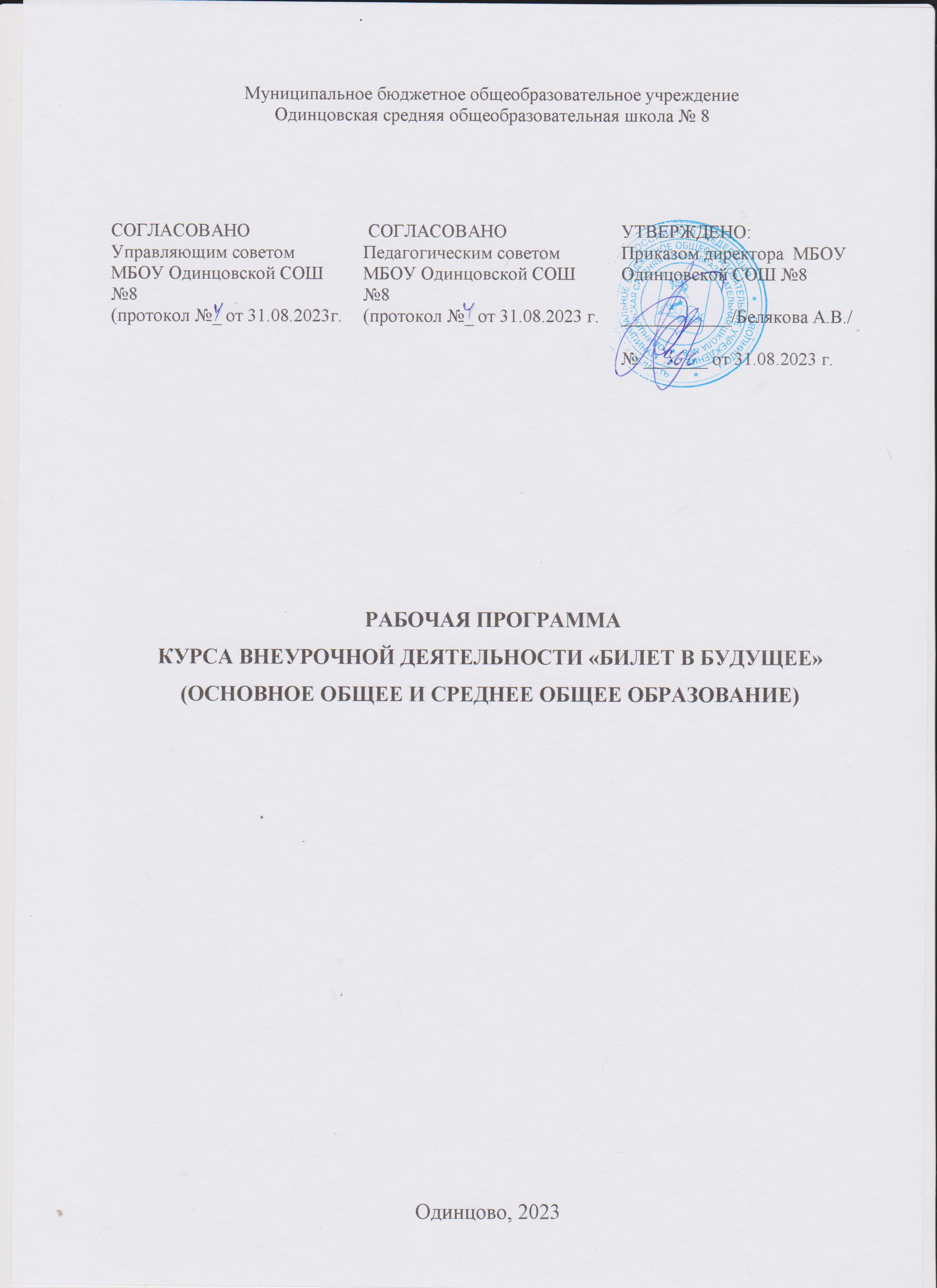 СОДЕРЖАНИЕПояснительная запискаПримерная  рабочая   программа   курса   внеурочной   деятельности   «Билет  в будущее» (также именуемый «Россия – мои горизонты», далее – Программа) составлена на основе:Федерального закона от 29 декабря 2012 г. № 273-ФЗ «Об  образовании     в Российской̆ Федерации»,Федерального закона от 24 июля 1998 г. № 124-ФЗ «Об основных гарантиях прав ребенка в Российской Федерации»,Федерального государственного образовательного стандарта основного общего образования (далее – ФГОС ООО), утвержденного Приказом Министерства просвещения Российской Федерации от 31 мая 2021 г. № 287,Федерального государственного образовательного стандарта среднего общего образования (далее – ФГОС СОО), утвержденного приказом Министерства образования и науки Российской Федерации от 17 мая 2012 г. № 413,Федеральной образовательной программы основного общего образования (далее – ФОП ООО), утвержденной приказом Министерства просвещения Российской Федерации от 18 мая 2023 г. № 370,Федеральной образовательной программы среднего общего образования (далее – ФОП СОО), утвержденной приказом Министерства просвещения Российской Федерации от 18 мая 2023 г. № 371,Методических рекомендаций по реализации проекта «Билет в будущее»  по профессиональной ориентации обучающихся 6-11 классов образовательных организаций Российской Федерации, реализующих образовательные программы основного общего и среднего общего образования (письмо Министерства просвещения Российской Федерации от 25 апреля 2023 г. № ДГ-808/05),Методических рекомендаций по реализации профориентационного минимума для образовательных организаций Российской Федерации, реализующих образовательные программы основного общего и среднего общего образования (письмо Министерства просвещения Российской Федерации от 01 июня 2023 г. № АБ-2324/05).В  Стратегии  развития   воспитания  в  Российской  Федерации  на  период   до    2025    года  одним    из    направлений    является    трудовое    воспитание     и профессиональное самоопределение, которое реализуется посредством«воспитания у детей уважения к труду и людям труда, трудовым достижениям; содействия профессиональному самоопределению, приобщения детей к социально значимой деятельности для осмысленного выбора профессии».Настоящая   Программа   разработана   с   целью   реализации   комплексной   и систематической профориентационной работы для  обучающихся  6-11  классов  на основе апробированных материалов Всероссийского проекта «Билет в будущее» (далее – проект).В соответствии с письмом Министерства просвещения Российской Федерации от 05 июля 2022 г. № ТВ-1290/03 «О направлении  методических рекомендаций»2  об организации внеурочной деятельности в рамках реализации обновленного ФГОС ООО внеурочная деятельность рассматривается как неотъемлемая часть образовательного процесса. Под внеурочной деятельностью следует понимать образовательную деятельность, направленную на достижение планируемых результатов освоения основных образовательных программ (предметных, метапредметных и личностных), осуществляемую в формах, отличных от урочной.Основное содержание: популяризация культуры труда, связь выбора профессии с персональным счастьем и развитием экономики страны; знакомство с отраслями экономики, в том числе региональными, национальными и этнокультурными особенностями  народов  Российской  Федерации,  профессиональными  навыками  и качествами; формирование представлений о развитии и достижениях страны; знакомство с миром профессий; знакомство с системой высшего и среднего профессионального образования в стране; создание условий для развития универсальных учебных действий (общения, работы в команде и т.п.); создание условий для познания обучающимся самого себя, своих мотивов, устремлений, склонностей как условий для формирования уверенности в себе, способности адекватно оценивать свои силы и возможности.На занятия, направленные на удовлетворение профориентационных интересов и потребностей обучающихся целесообразно отводить один академический час (далее – час) в неделю (34 часа в учебный год).Содержание Программы учитывает системную модель содействия самоопределению обучающихся общеобразовательных организаций, основанную на сочетании мотивационно-активизирующего, информационно-обучающего, практико-ориентированного       и       диагностико - консультативного   подходов к формированию готовности к профессиональному самоопределению.Программа должна, в том числе, обеспечивать информированность обучающихся об особенностях различных сфер профессиональной деятельности, в том  числе  с  учетом  имеющихся  потребностей  в  профессиональных  кадрах   на местном, региональном и федеральном уровнях; организацию профессиональной ориентации обучающихся через систему мероприятий, проводимых общеобразовательными организациями.В целях обеспечения реализации Программы должны создаваться условия, обеспечивающие возможность развития личности, ее способностей, удовлетворения образовательных потребностей и интересов, самореализации обучающихся.Информационно-образовательная среда образовательной организации должна обеспечивать, в том числе информационное сопровождение проектирования обучающимися планов продолжения образования и будущего профессионального самоопределения.Часть занятий (не более 17 из 34 часов) может быть заменена на региональный компонент. Содержание и методическое обеспечение занятий регионального компонента должно быть утверждено региональным органом исполнительной власти в сфере образования и согласованы с Фондом Гуманитарных Проектов (федеральным оператором реализации профориентационного минимума) и размещено на цифровом ресурсе федерального оператора. Цели  и  задачи  изучения  курса  внеурочной  деятельности  «Билет    в будущее»Цель: формирование готовности к профессиональному самоопределению (далее – ГПС) обучающихся 6–11 классов общеобразовательных организаций.Задачи:                                                                                                                                              содействие профессиональному самоопределению обучающихся общеобразовательных организаций;формирование рекомендаций для обучающихся по построению индивидуальной  образовательно-профессиональной  траектории  в  зависимости   от уровня осознанности, интересов, способностей, доступных им возможностей;информирование обучающихся о специфике рынка труда и системе профессионального    образования    (включая     знакомство     с     перспективными и востребованными профессиями и отраслями экономики РФ);формирование у обучающихся навыков и умений карьерной грамотности  и других компетенций, необходимых для осуществления всех этапов карьерной самонавигации, приобретения и осмысления профориентационно значимого опыта, активного освоения ресурсов территориальной среды профессионального самоопределения, самооценки успешности прохождения профессиональных проб, осознанного конструирования индивидуальной образовательно-профессиональной траектории и ее адаптация с учетом имеющихся компетенций и возможностей среды;формирование ценностного отношения к труду как основному способу достижения жизненного благополучия, залогу его успешного профессионального самоопределения и ощущения уверенности в завтрашнем дне.Место  и  роль  курса  внеурочной  деятельности  «Билет  в  будущее»  в плане внеурочной деятельностиНастоящая Программа является частью образовательных программ основного и среднего общего образования и состоит из:планируемых результатов освоения курса внеурочной деятельности,содержания курса внеурочной деятельности,тематического планирования.Программа разработана с учетом преемственности профориентационных задач при переходе обучающихся с 6 по 11 классы.Программа может быть реализована в работе с обучающимися 6-9 классов основного общего образования и 10-11 классов среднего общего образования.Программа рассчитана на 34 часа (ежегодно).Программа состоит из профориентационных занятий, посвященных изучению отраслей экономики, профориентационных диагностик (диагностика склонностей, диагностика ГПС, диагностика способностей, личностных особенностей и др); рефлексивных занятий, моделирующих онлайн-профпроб в контентно- информационный комплекс «Конструктор будущего» на базе Платформы.Программа внеурочной деятельности может быть дополнена вариативным компонентом на усмотрение общеобразовательной организации, включающим: проектную деятельность обучающихся, профориентационное тестирование, беседы, дискуссии, мастер-классы, конкурсы профориентационной направленности (в т.ч. чемпионаты «Абилимпикс», «Профессионалы» и др.); занятия «Шоу профессий».Программа для каждого класса может быть реализована в течение одного учебного года со школьниками 6-11 классов, если занятия проводятся 1 раз в неделю, в течение учебного года в периоды: сентябрь – декабрь, январь – май.Планируемые результаты освоения курса внеурочной деятельности«Билет в будущее»Личностные результатыДля ФГОС ООО:В сфере гражданского воспитания:готовность к выполнению обязанностей гражданина и реализации своих прав, уважение прав, свобод и законных интересов других людей;готовность   к   разнообразной    совместной    деятельности,    стремление к взаимопониманию и взаимопомощи.В сфере патриотического воспитания:осознание  российской  гражданской   идентичности   в   поликультурном  и многоконфессиональном обществе, проявление интереса к познанию родного языка, истории, культуры Российской Федерации, своего края, народов России;ценностное   отношение   к    достижениям    своей    Родины    –    России  и собственного региона, к науке, искусству, спорту, технологиям, боевым подвигам и трудовым достижениям народа.В сфере духовно-нравственного воспитания:ориентация на моральные ценности и нормы в ситуациях нравственного выбора.В сфере эстетического воспитания:восприимчивость к разным видам искусства, традициям и творчеству своего и других народов, понимание эмоционального воздействия искусства; осознание важности художественной культуры как средства коммуникации и самовыражения;осознание важности художественной культуры как средства коммуникации и самовыражения для представителей многих профессий;стремление к творческому самовыражению в любой профессии;стремление создавать вокруг себя эстетически  привлекательную  среду вне зависимости от той сферы профессиональной деятельности, которой школьник планирует заниматься в будущем.В   сфере   физического    воспитания,    формирования    культуры    здоровья и эмоционального благополучия:осознание необходимости соблюдения правил безопасности в любой профессии, в том числе навыков безопасного поведения в интернет-среде;ответственное отношение к своему здоровью и установка на здоровый образ жизни;способность адаптироваться к стрессовым ситуациям, вызванным необходимостью профессионального самоопределения, осмысляя собственный опыт и выстраивая дальнейшие цели, связанные с будущей профессиональной жизнью;сформированность навыка рефлексии, признание своего  права на ошибку и такого же права другого человека.В сфере трудового воспитания:осознание важности трудолюбия, обучения труду, накопления навыков трудовой деятельности на протяжении жизни для успешной профессиональной самореализации в российском обществе;установка на активное участие в решении практических задач (в рамках семьи, образовательной организации, города, края) технологической и социальной направленности, способность инициировать, планировать и самостоятельно выполнять такого рода деятельность;интерес к практическому изучению профессий и труда различного рода;осознание важности обучения на протяжении всей жизни для успешной профессиональной деятельности и развитие необходимых умений для этого;готовность адаптироваться в профессиональной среде;уважение к труду и результатам трудовой деятельности;осознанный выбор и построение индивидуальной образовательной траектории  и  жизненных  планов  с  учётом  личных  и  общественных  интересов  и потребностей.В сфере экологического воспитания:повышение уровня экологической культуры, осознание глобального характера экологических проблем и путей их решения;осознание потенциального ущерба природе, который сопровождает ту или иную профессиональную деятельность, и необходимости минимизации этого ущерба;осознание  своей  роли  как  ответственного  гражданина  и  потребителя    в условиях взаимосвязи природной, технологической и социальной сред.В сфере понимания ценности научного познания:овладение языковой и читательской культурой как средством познания мира; овладение	основными	навыками	исследовательской	деятельностив процессе изучения мира профессий, установка на осмысление собственного опыта, наблюдений, поступков и стремление совершенствовать пути достижения цели индивидуального и коллективного благополучия.4.1.2. Для ФГОС СОО:В сфере гражданского воспитания:осознание своих конституционных прав и обязанностей, уважение закона и правопорядка;сформированность гражданской позиции обучающегося как активного и ответственного члена российского общества.В сфере патриотического воспитания:осознание духовных ценностей российского народа;ценностное отношение к государственным символам, историческому и природному наследию, памятникам, традициям народов России, достижениям России в науке, искусстве, спорте, технологиях и труде;сформированность российской гражданской идентичности, патриотизма, уважения к своему народу, чувства ответственности перед Родиной, гордости за свой край, свою Родину, свой язык и культуру, прошлое и настоящее многонационального народа России.В сфере духовно-нравственного воспитания:способность оценивать ситуацию и принимать осознанные решения, ориентируясь на морально-нравственные нормы и ценности.В сфере эстетического воспитания:способность	воспринимать	различные	виды	искусства,	традиции	и творчество своего и других народов, ощущать эмоциональное воздействие искусства;готовность к самовыражению в разных видах искусства, стремление проявлять качества творческой личности;эстетическое отношение к миру, включая эстетику быта, научного и технического творчества, спорта, труда и общественных отношений.В сфере трудового воспитания:готовность к труду, осознание ценности мастерства, трудолюбие;готовность к активной деятельности технологической и социальной направленности, способность инициировать, планировать и самостоятельно выполнять такую деятельность;интерес к различным сферам профессиональной деятельности, умение совершать осознанный выбор будущей профессии и реализовывать собственные жизненные планы;готовность и способность к образованию и самообразованию на протяжении всей жизни.В сфере экологического воспитания:сформированность экологической культуры, понимание влияния социально-экономических процессов на состояние природной и социальной среды, осознание глобального характера экологических проблем;умение прогнозировать неблагоприятные экологические последствия предпринимаемых действий, предотвращать их;планирование и осуществление действий в окружающей среде на основе знания целей устойчивого развития человечества.В сфере ценности научного познания:совершенствование языковой и читательской культуры как средства взаимодействия между людьми и познания мира;осознание ценности научной деятельности, готовность осуществлять проектную и исследовательскую деятельность индивидуально и в группе;сформированность мировоззрения, соответствующего современному уровню развития науки и общественной практики, основанного на диалоге культур, способствующего осознанию своего места в поликультурном мире.Метапредметные результатыДля ФГОС ООО:В сфере овладения универсальными учебными познавательными действиями:выявлять дефициты информации, данных, необходимых для решения поставленной задачи;самостоятельно выбирать способ решения учебной задачи (сравнивать несколько вариантов решения, выбирать наиболее подходящий с учетом самостоятельно выделенных критериев);с учетом предложенной задачи выявлять закономерности и противоречия в рассматриваемых фактах, данных и наблюдениях;предлагать критерии для выявления закономерностей и противоречий;делать выводы с использованием дедуктивных и индуктивных умозаключений, умозаключений по аналогии, формулировать гипотезы о взаимосвязях;применять различные методы, инструменты и запросы при поиске и отборе информации или данных из источников с учетом предложенной учебной задачи и заданных критериев;выбирать, анализировать, систематизировать и интерпретировать информацию различных видов и форм представления;находить сходные аргументы (подтверждающие или опровергающие одну и ту же идею, версию) в различных информационных источниках;самостоятельно выбирать оптимальную форму представления информации, предназначенную для остальных обучающихся по Программе.В сфере овладения универсальными учебными коммуникативными действиями:воспринимать и формулировать суждения в соответствии с целями и условиями общения;выражать себя (свою точку зрения) в устных и письменных текстах;распознавать невербальные средства общения, понимать значение социальных знаков, знать и распознавать предпосылки конфликтных ситуаций и смягчать конфликты, вести переговоры;понимать намерения других, проявлять уважительное отношение к собеседнику и в корректной форме формулировать свои возражения;в ходе диалога и (или) дискуссии задавать вопросы по существу обсуждаемой темы и высказывать идеи, нацеленные на решение задачи и поддержание благожелательности общения;сопоставлять свои суждения с суждениями других участников диалога, обнаруживать различие и сходство позиций;публично представлять результаты выполненного опыта (эксперимента, исследования, проекта);понимать и использовать преимущества командной и индивидуальной работы при решении конкретной проблемы, обосновывать необходимость применения групповых форм взаимодействия при решении поставленной задачи;выполнять свою часть работы, достигать качественного результата по своему направлению и координировать свои действия с другими членами команды.В сфере овладения универсальными учебными регулятивными действиями:выявлять проблемы для решения в жизненных и учебных ситуациях;самостоятельно составлять алгоритм решения задачи (или его часть), выбирать способ решения учебной задачи с учетом имеющихся ресурсов и собственных возможностей, аргументировать предлагаемые варианты решений;делать выбор и брать ответственность за решение;владеть способами самоконтроля, самомотивации и рефлексии;давать адекватную оценку ситуации и предлагать план ее изменения;учитывать контекст и предвидеть трудности, которые могут возникнуть при решении учебной задачи, адаптировать решение к меняющимся обстоятельствам;объяснять причины достижения (недостижения) результатов деятельности, давать оценку приобретенному опыту, уметь находить позитивное в произошедшей ситуации;вносить коррективы в деятельность на основе новых обстоятельств, изменившихся ситуаций, установленных ошибок, возникших трудностей;уметь ставить себя на место другого человека, понимать мотивы и намерения другого.Для ФГОС СОО:В сфере овладения универсальными познавательными действиями:владеть навыками получения информации из источников разных типов, самостоятельно осуществлять поиск, анализ, систематизацию и интерпретацию информации различных видов и форм представления;самостоятельно формулировать и актуализировать проблему, рассматривать ее всесторонне;выявлять закономерности и противоречия в рассматриваемых явлениях;анализировать полученные в ходе решения задачи результаты, критически оценивать их достоверность, прогнозировать изменение в новых условиях;использовать средства информационных и коммуникационных технологий в решении когнитивных, коммуникативных и организационных задач с соблюдением требований эргономики, техники безопасности, гигиены, ресурсосбережения, правовых и этических норм, норм информационной безопасности;разрабатывать план решения проблемы с учетом анализа имеющихся материальных и нематериальных ресурсов.В сфере овладения универсальными коммуникативными действиями:владеть различными способами общения и взаимодействия;развернуто и логично излагать свою точку зрения с использованием языковых средств;распознавать невербальные средства общения, понимать значение социальных знаков, распознавать предпосылки конфликтных ситуаций и смягчать конфликты;выбирать тематику и методы совместных действий с учетом общих интересов и возможностей каждого члена коллектива;осуществлять позитивное стратегическое поведение в различных ситуациях, проявлять творчество и воображение, быть инициативным;понимать и использовать преимущества командной и индивидуальной работы;принимать цели совместной деятельности, организовывать и координировать действия по ее достижению: составлять план действий, распределять роли с учетом мнений участников, обсуждать результаты совместной работы.В сфере овладения универсальными регулятивными действиями:самостоятельно осуществлять познавательную деятельность, выявлять проблемы, ставить и формулировать собственные задачи в образовательной деятельности и жизненных ситуациях;самостоятельно составлять план решения проблемы с учетом имеющихся ресурсов, собственных возможностей и предпочтений;делать осознанный выбор, аргументировать его, брать ответственность за решение;владеть навыками познавательной рефлексии как осознания совершаемых действий и мыслительных процессов, их результатов и оснований;давать оценку новым ситуациям, вносить коррективы в деятельность, оценивать соответствие результатов целям;оценивать приобретенный опыт.Содержание курса по профориентации «Билет в будущее»Тема 1. Вводный урок «Моя Россия – мои горизонты» (обзор отраслей экономического развития РФ – счастье в труде) (1 час)Россия – страна безграничных возможностей и профессионального развития. Культура труда, связь выбора профессии с персональным счастьем и экономикой страны. Познавательные цифры и факты об отраслях экономического развития, профессиональных навыков и качеств, востребованных в будущем. Формирование представлений о развитии и достижениях страны в следующих сферах: медицина и здоровье; архитектура и строительство; информационные технологии; промышленность и добыча полезных ископаемых; сельское хозяйство; транспорт и логистика; наука и образование; безопасность; креативные технологии; сервис и торговля; предпринимательство и финансы.Тема 2. Тематический профориентационный урок «Открой своё будущее» (введение в профориентацию) (1 час)В 6 классе: тематическое содержание занятия построено на обсуждении и осознании трех базовых компонентов, которые необходимо учитывать при выборе:«ХОЧУ» – ваши интересы;«МОГУ» – ваши способности;«БУДУ» – востребованность обучающегося на рынке труда в будущем. Информирование обучающихся о профессиях с постепенным расширениемпредставлений о мире профессионального труда в общем: формирование системного представления о мире профессий и значимости трудовой деятельности, например, как различные качества или навыки могут по-разному реализовываться в разных профессиональных направлениях. Помощь в выборе увлечения, в котором обучающийся может реализовать свои интересы, развивать возможности и помогать окружающим. Поиск дополнительных занятий и увлечений.В 7 классе: тематическое содержание занятия предполагает знакомство с различными профессиональными средами и профессиями через проектную деятельность.Информирование обучающихся о разнообразии сред и современных профессий: формирование представлений о взаимосвязи деятельности различных специалистов при достижении общего результата, решение проектных заданий с профориентационным компонентом, работа в школьных проектных командах для поиска и презентации проектных решений.Обучающимся предстоит предложить проектные решения по тематическим направлениями виртуального города профессий «Профиград»: выбрать проблему для решения, сформировать проектную задачу, сформировать команду профессионалов из разных профессий, предложить и презентовать решение.В 8 классе: занятие знакомит обучающихся с разнообразием направлений профессионального развития, возможностями прогнозирования результатов профессионального самоопределения. На занятии раскрываются существующие профессиональные направления, варианты получения профессионального образования (уровни образования).Актуализация процессов профессионального самоопределения. Информирование школьников о видах профессионального образования (высшее образование / среднее профессиональное образование). Помощь школьникам в соотнесении личных качеств и интересов с направлениями профессиональной деятельности.В 9 классе: формирование представлений о преимуществах обучения как в организациях высшего образования (ВО, вузы), так и в организациях среднего профессионального образования (СПО). Актуализация представлений о возможных профессиональных направлениях для учащихся. Повышение познавательного интереса к философии выбора и построению своей персональной карьерной траектории развития.В 10 классе: в ходе занятия обучающиеся получают информацию по следующим направлениям профессиональной деятельности:естественно-научное направление;инженерно-техническое направление;информационно-технологическое направление;оборонно-спортивное направление;производственно-технологическое направление;социально-гуманитарное направление;финансово-экономическое направление;творческое направление.Информирование обучающихся об особенностях рынка труда. «Проигрывание» вариантов выбора (альтернатив) профессии. Формирование представления о компетентностном профиле специалистов из разных направлений. Знакомство с инструментами и мероприятиями профессионального выбора.В 11 классе: занятие направлен помочь выпускникам взглянуть на различные жизненные сценарии и профессиональные пути, которые ждут их после окончания школы. Через призму разнообразия вариантов развития событий будет раскрыта и тема разнообразия выбора профессий в различных профессиональных направлениях. Формирование представления о выборе, развитии и возможных изменениях в построении персонального карьерного пути. Формирование позитивного отношения и вовлеченности обучающихся в вопросы самоопределения. Овладение приемамипостроения карьерных траекторий развития. Актуализация знаний по выбору образовательной организации: организации высшего образования (ВО, вузы) или организации среднего профессионального образования (СПО) как первого шага формирования персонального карьерного пути.Тема 3. Профориентационная диагностика № 1 «Мой профиль» и разбор результатов (1 час)Для обучающихся, не принимающих участие в проекте «Билет в будущее», доступна профориентационная диагностика № 1 «Мой профиль».Профориентационная диагностика обучающихся на интернет-платформе profmin.bvbinfo.ru (для незарегистрированных участников) позволяет определить требуемый объем профориентационной помощи и сформировать дальнейшую индивидуальную траекторию участия в программе профориентационной работы.Методика «Мой профиль» – диагностика интересов, которая позволяет рекомендовать профиль обучения и направления развития. Методика предусматривает 3 версии: для 6-7, 8-9 и 10-11 классов. Тест реализуется в форме кейсов, время прохождения – около 15 минут. По итогам диагностики рекомендуется проведение консультации по полученным результатам (в индивидуальном или групповом формате).Тема 3. Профориентационная диагностика № 1 «Мои профсреды» и разбор результатов (1 час)Для обучающихся-участников проекта «Билет в будущее» доступна профориентационная диагностика № 1 «Мои профсреды» (обязательна для проведения).Профориентационная диагностика обучающихся на интернет-платформе https://bvbinfo.ru/ (для зарегистрированных участников проекта) позволяет определить требуемый объем профориентационной помощи и сформировать дальнейшую индивидуальную траекторию участия в программе профориентационной работы.Методика «Мои профсреды» – онлайн-диагностика профессиональных склонностей и направленности обучающихся. В результатах обучающийся получает рекомендации по построению трека внутри проекта «Билет в будущее» («Профессиональных сред»). Методика предусматривает 3 версии – для 6-7, 8-9 и 10- 11 классов. Методика реализуется в форме кейсов, время прохождения – около 15 минут.По итогам диагностики рекомендуется проведение консультации по полученным результатам (в индивидуальном или групповом формате). Возможно проведение консультации с помощью видеозаписи готовой консультации (доступной участникам проекта «Билет в будущее» на интернет-платформе https://bvbinfo.ru/).Тема 4. Профориентационное занятие «Система образования России» (дополнительное образование, уровни профессионального образования, стратегии поступления) (1 час)В 6-7 классе: обучающиеся знакомятся с системой общего образования РФ и понятием «дополнительное образование для школьников», обсуждают значение и возможности, которые дает образование каждому человеку, учатся подбирать дополнительное образование для решения разных задач, в том числе для подготовки к будущему профессиональному выбору.В 8-9 классе: обучающиеся знакомятся с понятием «профессиональное образование» и его уровнями, учатся соотносить профессии и уровень образования, который требуется для их освоения, узнают об условиях поступления, длительности обучения, результатах образования в учреждениях среднего и высшего профессионального образования.В 10-11 классе: обучающиеся знакомятся с основными этапами подбора профессионального образования, узнают, что такое специальность и профиль обучения, учатся читать коды специальностей, обсуждают основные ошибки, которые делают школьники при подборе профессионального образования.Тема 5. Профориентационное занятие «Пробую профессию в сфере науки и образования» (моделирующая онлайн-проба на платформе проекта «Билет    в будущее» по профессии учителя, приуроченная к Году педагога и наставника) (1 час)Профессиональная проба как средство актуализации профессионального самоопределения обучающихся. Знакомство с ключевыми отраслевыми направлениями экономики Российской Федерации и решение онлайн-проб (моделирующая профессиональная проба) как практико-ориентированных задач с помощью цифровых интерактивных технологий (приложений-симуляторов на платформе проекта «Билет в будущее»: https://bvbinfo.ru/). Формирование представлений о компетенциях и особенностях профессий, необходимых для осуществления конкретной профессиональной деятельности.Профессиональная проба по профессии учителя, приуроченная к Году педагога и наставника, в рамках которой обучающимся необходимо пройти последовательность этапов8:Знакомство с профессией и профессиональной областью.Постановка задачи и подготовительно-обучающий этап.Практическое выполнение задания.Завершающий этап (закрепление полученных знаний, получение цифрового артефакта).Тема 6. Профориентационное занятие «Россия в деле» (часть 1) (на выбор: импортозамещение, авиастроение, судовождение, судостроение, лесная промышленность) (1 час)Для обучающихся, не принимающих участие в проекте «Билет в будущее», рекомендуется Профориентационное занятие «Россия в деле» (часть 1).Просвещение обучающихся и формирование познавательного интереса к выбору профессий в современной экономике нашей страны. Демонстрация перечня технологических ниш, в котором российские научно-технические достижения  активно внедряются в технологические отрасли реального сектора экономики, и со временем результат этой работы займет достойное место не только на российском, но и мировом рынке, формируя устойчивый тренд: российские технологии – это качество – безопасность – эффективность. В рамках занятия предложены следующие отрасли и тематики на выбор: импортозамещение, авиастроение, судовождение, судостроение, лесная промышленность.Тема 6. Профориентационная диагностика № 2 «Мои ориентиры» и разбор результатов (1 час)Для обучающихся-участников проекта «Билет в будущее» доступна профориентационная диагностика № 2 «Мои ориентиры» (обязательна для проведения)9.Профориентационная диагностика обучающихся на интернет-платформе https://bvbinfo.ru/ (для зарегистрированных участников проекта) позволяет определить требуемый объем профориентационной помощи и сформировать дальнейшую индивидуальную траекторию участия в программе профориентационной работы.Методика «Мои ориентиры» – онлайн-диагностика особенностей построения образовательно-профессиональной траектории. В 8-11 классах методика направлена на оценку ценностных ориентиров в сфере самоопределения обучающихся и уровня готовности к профессиональному самоопределению. Версия 6-7 классов включает только диагностику готовности к профессиональному самоопределению и не включает диагностику ценностных ориентиров.По итогам диагностики рекомендуется проведение консультации по полученным результатам (в индивидуальном или групповом формате). Возможно проведение консультации с помощью видеозаписи готовой консультации (доступной участникам проекта «Билет в будущее» на интернет-платформе https://bvbinfo.ru/). Проведение диагностики возможно с применением электронного обучения и дистанционных образовательных технологий.Тема 7. Профориентационное занятие «Россия промышленная: узнаю достижения страны в сфере промышленности и производства» (тяжелая промышленность, добыча и переработка сырья) (1 час)Популяризация и просвещение обучающихся на основе знакомства с достижениями страны в сфере промышленности и производственных технологий. Знакомство на основе видеосюжетов и интервью с экспертами и специалистами в области промышленной и смежных технологий. Повышение информированности о достижениях и перспективах развития промышленности, направленное на решение важнейших задач развития общества и страны. Информирование о профессиях и современном рынке труда в области промышленности и смежных отраслей.Тема 8. Профориентационное занятие «Пробую профессию в сфере промышленности» (моделирующая онлайн-проба на платформе проекта «Билет в будущее» по профессиям на выбор: металлург, специалист по аддитивным технологиям и др.) (1 час)Профессиональная проба как средство актуализации профессионального самоопределения обучающихся. Знакомство с ключевыми отраслевыми направлениями экономики Российской Федерации и решение онлайн-проб (моделирующая профессиональная проба) как практико-ориентированных задач с помощью цифровых интерактивных технологий (приложений-симуляторов на платформе проекта «Билет в будущее»: https://bvbinfo.ru/). Формирование представлений о компетенциях и особенностях профессий, необходимых для осуществления конкретной профессиональной деятельности.Профессиональная проба по профессии в сфере промышленности, в рамках которой обучающимся необходимо пройти последовательность этапов:Знакомство с профессией и профессиональной областью.Постановка задачи и подготовительно-обучающий этап.Практическое выполнение задания.Завершающий этап (закрепление полученных знаний, получение цифрового артефакта).Тема 9. Профориентационное занятие «Россия цифровая: узнаю достижения страны в области цифровых технологий» (информационные технологии, искусственный интеллект, робототехника) (1 час)Популяризация и просвещение обучающихся на основе знакомства с достижениями страны в сфере цифровых технологий. Знакомство на основе видеосюжетов и интервью с экспертами и специалистами в области сквозных цифровых технологий. Повышение информированности о достижениях и перспективах развития цифровизации, направленной на решение важнейших задач развития общества и страны. Информирование о профессиях и современном рынке труда в области цифровой экономики и смежных отраслей.Тема 10. Профориентационное занятие «Пробую профессию в области цифровых технологий» (моделирующая онлайн-проба на платформе проекта«Билет в будущее» по профессиям на выбор: программист, робототехник и др.) (1 час)Профессиональная проба как средство актуализации профессионального самоопределения обучающихся. Знакомство с ключевыми отраслевыми направлениями экономики Российской Федерации и решение онлайн-проб (моделирующая профессиональная проба) как практико-ориентированных задач с помощью цифровых интерактивных технологий (приложений-симуляторов на платформе проекта «Билет в будущее»: https://bvbinfo.ru/). Формирование представлений о компетенциях и особенностях профессий, необходимых для осуществления конкретной профессиональной деятельности.Профессиональная проба по профессии в сфере цифровых технологий, в рамках которой обучающимся необходимо пройти последовательность этапов:Знакомство с профессией и профессиональной областью.Постановка задачи и подготовительно-обучающий этап.Практическое выполнение задания.Завершающий этап (закрепление полученных знаний, получение цифрового артефакта).Тема 11. Профориентационное занятие «Россия в деле» (часть 2) (на выбор: медицина, реабилитация, генетика) (1 час)Для обучающихся, не принимающих участие в проекте «Билет в будущее», рекомендуется Профориентационное занятие «Россия в деле» (часть 2, 1 час)Просвещение обучающихся и формирование познавательного интереса к выбору профессий в современной экономике нашей страны. Демонстрация перечня технологических ниш, в котором российские научно-технические достижения активно внедряются в технологические отрасли реального сектора экономики и со временем результат этой работы займет достойное место не только на российском, но и мировом рынке, формируя устойчивый тренд: российские технологии – это качество – безопасность – эффективность. В рамках занятия предложены следующие отрасли и тематики на выбор: медицина, реабилитация, генетика.Тема 11. Профориентационная диагностика № 3 «Мои таланты» и разбор результатов (1 час)Для обучающихся-участников проекта «Билет в будущее» доступна профориентационная   диагностика   №   3   «Мои   таланты»   (обязательна   для проведения).Комплексная методика «Мои таланты» определяет профессиональные интересы и сильные стороны обучающихся с подсвечиванием «зон потенциала» (талантов), рекомендуемых отраслей и профессий. Методика предусматривает версии для 6-7, 8-9 классов, в силу особенностей образовательных возможностей для данной нозологии. Рекомендуем проходить диагностику в сопровождении учителя, родителя, тьютора для предотвращения случаев, когда у ученика возникают сложности с платформой, непонимание слов, интерпретации результатов. Также рекомендуется видео-сопровождение для знакомства с результатами и рекомендациями для пользователя.Для обучающихся – участников проекта «Билет в будущее» доступно дополнительное тестирование по методикам «Мои возможности» и «Мои способности» (проводится по желанию обучающихся). Дополнительное тестирование увеличивает точность и полноту рекомендаций. Тестирование проводится в рамках дополнительных занятий или в домашних условиях. Для тестирования рекомендуется использовать стационарные компьютеры или ноутбуки, в случае отсутствия такой возможности допускается использование мобильных устройств.Тема 12. Профориентационное занятие «Россия инженерная: узнаю достижения страны в области инженерного дела» (машиностроение, транспорт, строительство) (1 час)Популяризация и просвещение обучающихся на основе знакомства с достижениями страны в сфере инженерного дела. Знакомство на основе видеосюжетов и интервью с экспертами и специалистами в области инженерной и инжиниринговой деятельности. Повышение информированности о достижениях и перспективах развития инженерного дела, направленного на решение важнейших задач развития общества и страны. Информирование о профессиях и современном рынке труда в области инженерной деятельности и смежных отраслей.Тема 13. Профориентационное занятие «Пробую профессию в инженерной сфере» (моделирующая онлайн-проба на платформе проекта «Билет в будущее» по профессиям на выбор: инженер-конструктор, электромонтер и др.) (1 час)Профессиональная проба как средство актуализации профессионального самоопределения обучающихся. Знакомство с ключевыми отраслевыми направлениями экономики Российской Федерации и решение онлайн-проб (моделирующая профессиональная проба) как практико-ориентированных задач с помощью цифровых интерактивных технологий (приложений-симуляторов на платформе проекта «Билет в будущее»: https://bvbinfo.ru/). Формирование представлений о компетенциях и особенностях профессий, необходимых для осуществления конкретной профессиональной деятельности.Профессиональная проба по профессии в сфере инженерного дела (инженерии), в рамках которой обучающимся необходимо пройти последовательность этапов:Знакомство с профессией и профессиональной областью.Постановка задачи и подготовительно-обучающий этап.Практическое выполнение задания.Завершающий этап (закрепление полученных знаний, получение цифрового артефакта).Тема 14. Профориентационное занятие «Государственное управление и общественная безопасность» (федеральная государственная, военная и правоохранительная службы, особенности работы и профессии в этих службах) (1 час)В 6-7 классе: обучающиеся знакомятся с основными функциями государства и государственными органами, которые ответственны за реализацию этих функций; знакомятся с понятием «военнослужащий», видами войск РФ и примерами профессий, имеющих отношение к военному делу; узнают о возможностях и ограничениях работы в госструктурах, в частности, об особенностях военной службы: наличие рисков для жизни и здоровья, льгот при поступлении в учебные заведения, возможностей предоставления служебного жилья и др.В 8-9 классе: обучающиеся актуализируют знания об основных функциях и обязанностях государства в отношении своих граждан, а также о государственных органах, которые ответственны за реализацию этих функций; знакомятся с понятием«правоохранительные органы» и с основными профессиями в сфере, соотнося различные ведомства с занятыми в них сотрудниками; актуализируют знания о возможностях и ограничениях работы в госструктурах, в частности, об особенностях работы в правоохранительных органах.В 10-11 классе: обучающиеся актуализируют знания об основных функциях и обязанностях государства в отношении своих граждан, а также о государственных органах, которые ответственны за реализацию этих функций; обучающиеся узнают об основных рабочих задачах гражданских государственных служащих в различных органах государственного управления, узнают о релевантном образовании для управленческих позиций в госструктурах и особенностях трудоустройства в органы государственного управления; актуализируют знания о возможностях и ограничениях работы в государственных структурах.Тема 15. Профориентационное занятие «Пробую профессию в сфере управления и безопасности» (моделирующая онлайн-проба на платформе проекта «Билет в будущее» по профессиям на выбор: специалист по кибербезопасности, юрист и др.) (1 час)Профессиональная проба как средство актуализации профессионального самоопределения обучающихся. Знакомство с ключевыми отраслевыми направлениями экономики Российской Федерации и решение онлайн-проб (моделирующая профессиональная проба) как практико-ориентированных задач с помощью цифровых интерактивных технологий (приложений-симуляторов на платформе проекта «Билет в будущее»: https://bvbinfo.ru/). Формирование представлений о компетенциях и особенностях профессий, необходимых для осуществления конкретной профессиональной деятельности.Профессиональная проба по профессии в сфере управления и безопасности, в рамках которой обучающимся необходимо пройти последовательность этапов:Знакомство с профессией и профессиональной областью.Постановка задачи и подготовительно-обучающий этап.Практическое выполнение задания.Завершающий этап (закрепление полученных знаний, получение цифрового артефакта).Тема 16. Профориентационное занятие-рефлексия «Моё будущее – моя страна» (1 час)Разбор и обсуждение полученного опыта в рамках серии профориентационных занятий. Постановка образовательных и карьерных целей. Формирование планов образовательных шагов и формулирование карьерной траектории развития. Развитие проектного мышления, рефлексивного сознания обучающихся, осмыслениезначимости	собственных	усилий	для	достижения	успеха,	совершенствование субъектной позиции, развитие социально-психологических качеств личности.Тема 17. Профориентационное занятие «Россия плодородная: узнаю о достижениях агропромышленного комплекса страны» (агропромышленный комплекс) (1 час)Популяризация и просвещение обучающихся на основе знакомства с достижениями страны в сфере агропромышленного комплекса (АПК) и сельского хозяйства. Знакомство на основе видеосюжетов и интервью с экспертами и специалистами в области сельского хозяйства и смежных технологий. Повышение информированности о достижениях и перспективах развития АПК, направленного на решение важнейших задач развития общества и страны. Информирование о профессиях и современном рынке труда в области экономики сельского хозяйства и смежных отраслей.Тема 18. Профориентационное занятие «Пробую профессию в аграрной сфере» (моделирующая онлайн-проба на платформе проекта «Билет в будущее» по профессиям на выбор: агроном, зоотехник и др.) (1 час)Профессиональная проба как средство актуализации профессионального самоопределения обучающихся. Знакомство с ключевыми отраслевыми направлениями экономики Российской Федерации и решение онлайн-проб (моделирующая профессиональная проба) как практико-ориентированных задач с помощью цифровых интерактивных технологий (приложений-симуляторов на платформе проекта «Билет в будущее»: https://bvbinfo.ru/). Формирование представлений о компетенциях и особенностях профессий, необходимых для осуществления конкретной профессиональной деятельности.Профессиональная проба по профессии в аграрной сфере, в рамках которой обучающимся необходимо пройти последовательность этапов:Знакомство с профессией и профессиональной областью.Постановка задачи и подготовительно-обучающий этап.Практическое выполнение задания.Завершающий этап (закрепление полученных знаний, получение цифрового артефакта).Тема 19. Профориентационное занятие «Россия здоровая: узнаю достижения страны в области медицины и здравоохранения» (сфера здравоохранения, фармацевтика и биотехнологии) (1 час)Популяризация и просвещение обучающихся на основе знакомства с достижениями страны в сфере медицины и здравоохранения. Знакомство на основе видеосюжетов и интервью с экспертами и специалистами в области современной медицины и смежных технологий. Повышение информированности о достижениях и перспективах развития здравоохранения, направленного на решение важнейших задач развития общества и страны. Информирование о профессиях и современном рынке труда в области медицины и смежных отраслей.Тема 20. Профориентационное занятие «Пробую профессию в области медицины»  (моделирующая  онлайн-проба   на   платформе   проекта   «Билет в будущее» по профессиям на выбор: врач  телемедицины, биотехнолог и др.)  (1 час)Профессиональная проба как средство актуализации профессионального самоопределения обучающихся. Знакомство с ключевыми отраслевыми направлениями экономики Российской Федерации и решение онлайн-проб (моделирующая профессиональная проба) как практико-ориентированных задач с помощью цифровых интерактивных технологий (приложений-симуляторов на платформе проекта «Билет в будущее»: https://bvbinfo.ru/). Формирование представлений о компетенциях и особенностях профессий, необходимых для осуществления конкретной профессиональной деятельности.Профессиональная проба по профессии в сфере медицины, в рамках которой обучающимся необходимо пройти последовательность этапов:Знакомство с профессией и профессиональной областью.Постановка задачи и подготовительно-обучающий этап.Практическое выполнение задания.Завершающий этап (закрепление полученных знаний, получение цифрового артефакта).Тема 21. Профориентационное занятие «Россия добрая: узнаю о профессиях на благо общества» (сфера социального развития, туризма и гостеприимства) (1 час)Популяризация и просвещение обучающихся на основе знакомства с достижениями страны в сфере социального развития, туризма и гостеприимства. Знакомство на основе видеосюжетов и интервью с экспертами и специалистами в области социально-экономического развития. Повышение информированности о достижениях и перспективах развития социальной сферы, направленной на решение важнейших задач развития общества и страны. Информирование о профессиях и современном рынке труда в области социальной сферы и смежных отраслей.Тема 22. Профориентационное занятие «Пробую профессию на благо общества»  (моделирующая  онлайн-проба   на   платформе   проекта   «Билет   в будущее» по профессиям на выбор: менеджер по туризму, организатор благотворительных мероприятий и др.) (1 час)Профессиональная проба как средство актуализации профессионального самоопределения обучающихся. Знакомство с ключевыми отраслевыми направлениями экономики Российской Федерации и решение онлайн-проб (моделирующая профессиональная проба) как практико-ориентированных задач с помощью цифровых интерактивных технологий (приложений-симуляторов на платформе проекта «Билет в будущее»: https://bvbinfo.ru/). Формирование представлений о компетенциях и особенностях профессий, необходимых для осуществления конкретной профессиональной деятельности.Профессиональная проба в социальной сфере, в рамках которой обучающимся необходимо пройти последовательность этапов:Знакомство с профессией и профессиональной областью.Постановка задачи и подготовительно-обучающий этап.Практическое выполнение задания.Завершающий этап (закрепление полученных знаний, получение цифрового артефакта).Тема 23. Профориентационное занятие «Россия креативная: узнаю творческие профессии» (сфера культуры и искусства) (1 час)Популяризация и просвещение обучающихся на основе знакомства с достижениями страны в сфере культуры и искусства. Знакомство на основе видеосюжетов и интервью с экспертами и специалистами в области креативной экономике и творческих индустрий. Повышение информированности о достижениях и перспективах развития креативного сектора экономики, направленных на решение важнейших задач развития общества и страны. Информирование о творческих профессиях, современном рынке труда в данной области и смежных отраслей.Тема 24. Профориентационное занятие «Пробую творческую профессию» (моделирующая онлайн-проба на платформе проекта «Билет в будущее» по профессиям на выбор: дизайнер, продюсер и др.) (1 час)Профессиональная проба как средство актуализации профессионального самоопределения обучающихся. Знакомство с ключевыми отраслевыми направлениями экономики Российской Федерации и решение онлайн-проб (моделирующая профессиональная проба) как практико-ориентированных задач с помощью цифровых интерактивных технологий (приложений-симуляторов на платформе проекта «Билет в будущее»: https://bvbinfo.ru/). Формирование представлений о компетенциях и особенностях профессий, необходимых для осуществления конкретной профессиональной деятельности.Профессиональная проба по профессии в сфере творчества, в рамках которой обучающимся необходимо пройти последовательность этапов:Знакомство с профессией и профессиональной областью.Постановка задачи и подготовительно-обучающий этап.Практическое выполнение задания.Завершающий этап (закрепление полученных знаний, получение цифрового артефакта).Тема 25. Профориентационное занятие «Один день в профессии» (часть 1) (учитель, актер, эколог) (1 час)Формирование познавательного интереса у обучающихся к вопросам профессионального самоопределения на основе видеосюжетов с известными для молодежи медийными личностями – популярными блогерами, артистами, ведущими, которые решили воплотить свои детские мечты. В формате реалити-шоу на занятии рассматриваются следующие профессии (на выбор): учитель, актер, эколог.Тема 26. Профориентационное занятие «Один день в профессии» (часть 2) (пожарный, ветеринар, повар) (1 час)Формирование познавательного интереса у обучающихся к вопросам профессионального самоопределения на основе видеосюжетов с известными для молодежи медийными личностями – популярными блогерами, артистами, ведущими, которые решили воплотить свои детские мечты. В формате реалити-шоу на занятии рассматриваются следующие профессии (на выбор): пожарный, ветеринар, повар.Тема 27. Профориентационный сериал проекта «Билет  в  будущее» (часть 1) (1 час)Знакомство с профессиями из разных профессиональных отраслей через интервью с реальными представителями профессий – героями первого профориентационного сериала для школьников. Формирование познавательного интереса к вопросам профориентации на основе знакомства с личной историей труда и успеха героев сериала, мотивация и практическая значимость на основе жизненных историй. Каждая серия знакомит с представителями разных сфер: медицина, IT, медиа, бизнес, инженерное дело, различные производства, наука и искусство.В рамках  занятия  рекомендовано  к  просмотру  и  обсуждению  1-4  серии (на выбор), посвященные следующим профессиям:серия: начальник конструкторского отдела компании «ОДК-Авиадвигатели», владелец семейной фермы «Российские альпаки», шеф-повар ресторана «Peshi».серия: мастер-пожарный специализированной пожарно-спасательной части по тушению крупных пожаров, второй пилот авиакомпании «Аэрофлот – Российские авиалинии», полицейский-кинолог Отдельного батальона патрульно-постовой службы полиции на метрополитене.серия: инженер-технолог отдела анализа эффективности и сборки автомобилей компании «Камаз», архитектор и руководитель «Архитектурного бюро Маликова», нейробиолог, начальник лаборатории нейронаук Курчатовского комплекса НБИКС-природоподобных технологий (НИЦ «Курчатовский институт»).серия: мастер участка компании «ОДК-Авиадвигатели», скульптор, руководитель Курчатовского комплекса синхротронно-нейтринных исследований (НИЦ «Курчатовский институт»).Тема 28. Профориентационный сериал проекта «Билет  в  будущее» (часть 2) (1 час)Знакомство с профессиями из разных профессиональных отраслей через интервью с реальными представителями профессий – героями первого профориентационного сериала для школьников. Каждая серия знакомит обучающихся с личной историей труда и успеха, мотивирует и несет в себе практическую значимость. Каждая серия знакомит с представителями разных сфер: медицина, IT, медиа, бизнес, инженерное дело, различные производства, наука и искусство.В рамках занятия рекомендовано к просмотру и обсуждению 5-8 серии (на выбор), посвященные следующим профессиям:серия: сварщик, методист в Музее оптики, врач ЛФК и спортивной медицины, реабилитолог.серия: врач-педиатр Псковской областной инфекционной больницы, основательница концепт-стора «Палаты», основатель дома-музея «Этнодом».серия: сыровар на семейном предприятии, оператор ЧПУ в компании «Лобаев Армс», учитель физики, замдиректора школы «Экотех +».серия: краевед, технолог, начальник бюро окончательной сборки изделий машиностроительного завода «Тонар», травматолог-ортопед, клинический ординатор.Тема 29. Профориентационное занятие «Пробую профессию в инженерной сфере» (моделирующая онлайн-проба на платформе проекта «Билет в будущее») (1 час)Темы 29-33 – серия профориентационных занятий в формате марафона по профессиональным пробам: решение онлайн-проб (моделирующая профессиональная проба) как практико-ориентированных задач с помощью цифровых интерактивных технологий (приложений-симуляторов на платформе проекта «Билет в будущее» https://bvbinfo.ru/), направленных на погружение обучающихся в практико-ориентированную среду и знакомство с решением профессиональных задач специалистов из различных профессиональных сред.Профессиональная проба по профессии в сфере инженерного дела (инженерии), в рамках которой обучающимся необходимо пройти последовательность этапов:Знакомство с профессией и профессиональной областью.Постановка задачи и подготовительно-обучающий этап.Практическое выполнение задания.Завершающий этап (закрепление полученных знаний, получение цифрового артефакта).Тема 30. Профориентационное занятие «Пробую профессию в цифровой сфере» (моделирующая онлайн-проба на платформе проекта «Билет в будущее») (1 час)Погружение обучающихся в практико-ориентированную среду и знакомство с решением профессиональных задач специалистов из различных профессиональных сред. Профессиональная проба по профессии в цифровой сфере, в рамках которой обучающимся необходимо пройти последовательность этапов:Знакомство с профессией и профессиональной областью.Постановка задачи и подготовительно-обучающий этап.Практическое выполнение задания.Завершающий этап (закрепление полученных знаний, получение цифрового артефакта).Тема 31. Профориентационное занятие «Пробую профессию в сфере промышленности» (моделирующая онлайн-проба на платформе проекта «Билет в будущее») (1 час)Профессиональная проба как средство актуализации профессионального самоопределения обучающихся. Знакомство с ключевыми отраслевыми направлениями экономики Российской Федерации и решение онлайн-проб (моделирующая профессиональная проба) как практико-ориентированных задач с помощью цифровых интерактивных технологий (приложений-симуляторов на платформе проекта «Билет в будущее»: https://bvbinfo.ru/). Формирование представлений о компетенциях и особенностях профессий, необходимых для осуществления конкретной профессиональной деятельности.Профессиональная проба по профессии в сфере промышленности, в рамках которой обучающимся необходимо пройти последовательность этапов:Знакомство с профессией и профессиональной областью.Постановка задачи и подготовительно-обучающий этап.Практическое выполнение задания.Завершающий этап (закрепление полученных знаний, получение цифрового артефакта).Тема 32. Профориентационное занятие «Пробую профессию в сфере медицины» (моделирующая онлайн-проба на платформе проекта «Билет в будущее») (1 час)Погружение обучающихся в практико-ориентированную среду и знакомство с решением профессиональных задач специалистов из различных профессиональных сред. Профессиональная проба по профессии в сфере медицины, в рамках которой обучающимся необходимо пройти последовательность этапов:Знакомство с профессией и профессиональной областью.Постановка задачи и подготовительно-обучающий этап.Практическое выполнение задания.Завершающий этап (закрепление полученных знаний, получение цифрового артефакта).Тема 33. Профориентационное занятие «Пробую профессию в креативной сфере» (моделирующая онлайн-проба на платформе проекта «Билет в будущее») (1 час)Погружение обучающихся в практико-ориентированную среду и знакомство с решением профессиональных задач специалистов из различных профессиональных сред. Профессиональная проба по профессии в креативной сфере, в рамках которой обучающимся необходимо пройти последовательность этапов:Знакомство с профессией и профессиональной областью.Постановка задачи и подготовительно-обучающий этап.Практическое выполнение задания.Завершающий этап (закрепление полученных знаний, получение цифрового артефакта).Тема 34. Профориентационное  занятие  «Моё  будущее  –  Моя  страна»  (1 час)Подведение итогов занятий по профориентации с учетом приобретенного опыта по профессиональным средам, знакомству с рынком труда и отраслями экономики, профессиями и требованиями к ним. Развитие у обучающихся личностного смысла в приобретении познавательного опыта и интереса к профессиональной деятельности. Формирование представления о собственных интересах и возможностях, образа «Я» в будущем. Построение дальнейших шагов в области профессионального самоопределения.Тематическое планированиеТаблица 1 – Тематическое планированиеПриложение 1Методические рекомендациипо разработке регионального компонента программы курса внеурочной деятельности «Билет в будущее» (также именуемого «Россия – мои горизонты»)Часть занятий программы курса внеурочной деятельности «Билет в будущее» (также именуемой «Россия – мои горизонты») (не более 17 из 34 часов) может быть заменена региональным компонентом.Содержание и методическое обеспечение занятий регионального компонента должно быть утверждено региональным органом исполнительной власти в сфере образования и согласовано с Фондом Гуманитарных Проектов (федеральным оператором реализации профориентационного минимума)11 и размещено на цифровом ресурсе федерального оператора.Полный комплект материалов, определяющих содержание и методическое обеспечение занятий, включает следующие документы:календарно-тематический план (по форме, приведенной в Приложении 2);планы занятий (сценарии);дидактический и раздаточный материал (при наличии);презентации, видеоролики и другие материалы (при наличии).Согласование материалов с Фондом Гуманитарных Проектов происходит итерационно:В срок до 10 октября 2023 года (при этом не позднее, чем за 15 рабочих дней до  плановой  даты  проведения   первого   занятия   регионального   компонента)   на согласование направляется календарно-тематический план (по форме, приведенной в Приложении 2).После получения  официального  ответа  Фонда  Гуманитарных  Проектов о согласовании календарно-тематического плана, не позднее, чем за 10 рабочих днейдо плановой даты проведения занятия регионального компонента, на согласование направляются планы занятий (сценарии) и, при необходимости использовании таких материалов в ходе проведения занятий, – дидактические, раздаточные, презентационные материалы и видеоролики.Занятия регионального компонента должны быть разработаны в соответствии с темами, указанными в столбце 3 таблицы 1, а также отвечать целям и задачам программы курса внеурочной деятельности «Билет в будущее» и обеспечивать достижение обучающимися планируемых результатов освоения курса. При этом замене подлежат только 17 занятий из 25 предлагаемых к замене согласно таблице 1.Занятия регионального компонента рекомендуется реализовывать в рамках социального       партнерства       с       организациями        высшего        образования и профессиональными образовательными организациями, компаниями- работодателями и др.Таблица 1 – Таблица соответствияТаблица 2 – Темы занятий по выбору субъекта РФ№ п/пТема, раздел курсаФормапроведения занятияОсновное содержаниеОсновные виды деятельности обучающихся1.Тема 1. Вводный урок «Моя Россия – мои горизонты» (обзор отраслей экономического развития РФ – счастье в труде) (1 час)профориента- ционное занятиеРоссия – страна безграничных возможностей и профессионального развития. Культура труда, связь выбора профессии с персональным счастьем и экономикой страны.Познавательные цифры и факты об отраслях экономического развития,профессиональных навыков и качеств, востребованных в будущем. Формирование представлений о развитии идостижениях страны в следующих сферах: медицина и здоровье; архитектура и строительство;информационные технологии; промышленность и добыча полезных ископаемых; сельское хозяйство; транспорт и логистика; наука и образование; безопасность; креативные технологии; сервис и торговля;предпринимательство и финансы.Актуализация процессов профессионального самоопределения на основе знакомства с познавательными фактами о достижениях из различных отраслей экономического развития страны. Формирование представлений о современных универсальных компетенциях, предъявляемых к специалистам из различных отраслей. Повышение познавательного интереса и компетентности обучающихся в построении своей карьерной траектории развития.Просмотр видеороликов, дискуссии,обсуждения, игры и практические задания на занятие.В рамках самостоятельной работы рекомендуется провести анализ полученного опыта: работа с памятками и материалами занятий, знакомство с онлайн-инструментом«Примерочная профессий» https://bvbinfo.ru/suits.‒	Для педагогов-навигаторов, принимающих участие в проекте «Билет в будущее» материалы для проведения занятиядоступны в цифровом инструменте проекта«Конструктор будущего» (в личном кабинете на интернет-платформе https://bvbinfo.ru/).‒	Для педагогических работников, не принимающих участие в проекте «Билет в будущее», материалы доступны на цифровойплатформе profmin.bvbinfo.ru№ п/пТема, раздел курсаФорма проведения занятияОсновное содержаниеОсновные виды деятельности обучающихся2.Тема 2. Тематическийпрофориентационный урокпрофориента-ционное занятиеВ 6 классе: тематическоесодержание занятия построеноКаждому компоненту посвящен отдельныйблок занятия, в рамках которого обучающиеся«Открой своё будущее» (введениена обсуждении и осознаниидискутируют, смотрят видеоролики,в профориентацию) (1 час)трех базовых компонентов,выполняют практические задания.которые необходимо учитыватьВ конце каждого блока обучающимсяпри выборе:предлагается раздаточный материал (чек-лист)‒	«ХОЧУ» — ваши интересы;с рекомендациями (его можно использовать в‒	«МОГУ» — вашикачестве задания на самостоятельную работу).способности;Вопросы, которые ставятся перед‒	«БУДУ» —обучающимся:востребованность‒	Как распознать свои интересы?обучающегося на рынке труда в‒	Какие способности могут пригодиться прибудущем.освоении профессии, и как их развивать?Информирование обучающихся‒	Какие бывают личностные качества, ио профессиях с постепеннымпочему они важны для выбора карьерногорасширением представлений опути?мире профессионального труда‒	Как стать в будущем востребованнымв общем: формированиеспециалистом?системного представления оВ рамках самостоятельной работымире профессий и значимостирекомендуется заполнение чек-листа,трудовой деятельности,заполнение анкеты саморефлексии (длянапример, как различныеучастников проекта «Билет в будущее»),качества или навыки могут по-знакомство с онлайн-инструментом разному реализовываться вразных профессиональныхнаправлениях. Помощь ввыборе увлечения, в которомобучающийся можетреализовать свои интересы,развивать возможности ипомогать окружающим. Поискдополнительных занятий иувлечений.«Примерочная профессий» на интернет-платформе проекта https://bvbinfo.ru/.‒	Для педагогов-навигаторов,принимающих участие в проекте «Билет вбудущее» материалы для проведения занятиядоступны в цифровом инструменте проекта«Конструктор будущего» (в личном кабинетена интернет-платформе https://bvbinfo.ru/).‒	Для педагогических работников, не№ п/пТема, раздел курсаФорма проведения занятияОсновное содержаниеОсновные виды деятельности обучающихсяпринимающих участие в проекте «Билет вбудущее», материалы доступны на цифровойплатформе profmin.bvbinfo.ru.В 7 классе: тематическоеИнформирование обучающихся осодержание занятиеаразнообразии сред и современных профессий:предполагает знакомство сформирование представлений о взаимосвязиразличнымидеятельности различных специалистов припрофессиональными средами идостижение общего результата, решениепрофессиями через проектнуюпроектных заданий с профориентационнымдеятельность.компонентом, работа в школьных проектныхИнформирование обучающихсякомандах для решения и презентациио разнообразии сред ипроектных решений.современных профессий:В занятие используются демонстрационныеформирование представлений оролики, интерактивные форматывзаимосвязи деятельностивзаимодействия, дискуссии и обсуждения,различных специалистов пригрупповые форматы работы по тематическимдостижении общего результата,проектным командам. Для знакомства срешение проектных заданий спроектной деятельностью обучающимсяпрофориентационнымпредлагается формула «5 П»: Проблема,компонентом, работа вПостановка задачи, Поиск информации ишкольных проектных командахресурсов, Продукт (решение), Презентация.№ п/пТема, раздел курсаФорма проведения занятияОсновное содержаниеОсновные виды деятельности обучающихсядля поиска и презентацииВ качестве домашнего задания обучающиесяпроектных решений.знакомятся с виртуальным городомОбучающимся предстоит«Профиград» https://profigrad.bvbinfo.ru/.предложить проектные‒	Для педагогов-навигаторов,решения по тематическимпринимающих участие в проекте «Билет внаправлениями виртуальногобудущее» материалы для проведения занятиягорода профессийдоступны в цифровом инструменте проекта«Профиград»: выбрать«Конструктор будущего» (в личном кабинетепроблему для решения,на интернет-платформе https://bvbinfo.ru/).сформировать проектную‒	Для педагогических работников, незадачу, сформировать командупринимающих участие в проекте «Билет впрофессионалов из разныхбудущее», материалы доступны на цифровойпрофессий, предложить иплатформе profmin.bvbinfo.ru.презентовать решение.В 8 классе: занятие знакомитКаждому компоненту посвящен отдельныйобучающихся с разнообразиемблок занятия, в рамках которого обучающиесянаправленийобмениваются мнениями (дискуссии,профессионального развития,обсуждения), смотрят видеоролики,возможностямивыполняют практические задания, заполняютпрогнозирования результатованкеты-подсказки, принимают участие в играхпрофессиональногои упражнениях, в рамках которых отвечают насамоопределения. На занятиевопросы (1 час):раскрываются существующие‒	Что такое профессия?профессиональные‒	Насколько разнообразен мир профессий?направления, варианты‒	Какие существуют профессиональныеполучения профессиональногонаправления?образования (уровни‒	Как выбрать соответствующийобразования).профессиональным запросам уровеньАктуализация процессовобразования?профессиональногоВ рамках самостоятельной работы заполнениесамоопределения.таблицы по видам образования, знакомство с№ п/пТема, раздел курсаФорма проведения занятияОсновное содержаниеОсновные виды деятельности обучающихсяИнформирование школьниковонлайн-инструментом «Примерочнаяо видах профессиональногопрофессий», заполнение анкетыобразования (высшеесаморефлексии (для участников проектаобразование / среднее«Билет в будущее» на интернет-платформепрофессиональноепроекта https://bvbinfo.ru/).образование). Помощь‒	Для педагогов-навигаторов,школьникам в соотнесениипринимающих участие в проекте «Билет вличных качеств и интересов сбудущее» материалы для проведения занятиянаправлениямидоступны в цифровом инструменте проектапрофессиональной«Конструктор будущего» (в личном кабинетедеятельности.на интернет-платформе https://bvbinfo.ru/).‒	Для педагогических работников, непринимающих участие в проекте «Билет вбудущее», материалы доступны на цифровойплатформе profmin.bvbinfo.ru.В 9 классе: формированиеПросмотр видеороликов о видах образования,представлений опрофессиях и др. Участие в дискуссиях ипреимуществах обучения как вобсуждениях. Заполнение и анализ анкет-организациях высшегоподсказок. Участие в играх и упражнениях. Наобразования (ВО, вузы), так и взанятие учащиеся смогут узнать на реальныхорганизациях среднегопримерах (1 час):профессионального‒	как стать специалистом того или иногообразования (СПО).направления;Актуализация представлений о‒	как работает система получениявозможных профессиональныхпрофессионального образования;направлениях для учащихся.‒	о базовом наборе качеств и навыков,Повышение познавательногонеобходимых в той или иной образовательнойинтереса к философии выборатраектории;и построению своей‒	какие перспективы открывает любоеперсональной карьернойнаправление после получениятраектории развития.профессионального или высшего образования.№ п/пТема, раздел курсаФорма проведения занятияОсновное содержаниеОсновные виды деятельности обучающихсяВ рамках самостоятельной работырекомендуется работа с анкетами-подсказками, знакомство с онлайн-инструментом «Примерочная профессий»,заполнение анкеты саморефлексии (дляучастников проекта «Билет в будущее» наинтернет-платформе проектаhttps://bvbinfo.ru/).‒	Для педагогов-навигаторов,принимающих участие в проекте «Билет вбудущее» материалы для проведения занятиядоступны в цифровом инструменте проекта«Конструктор будущего» (в личном кабинетена интернет-платформе https://bvbinfo.ru/).‒	Для педагогических работников, непринимающих участие в проекте «Билет вбудущее», материалы доступны на цифровойплатформе profmin.bvbinfo.ruВ 10 классе: в ходе занятияЗнакомство с направлениями осуществляетсяобучающиеся получаютв формате видео-обзоров и интервью синформацию по следующимсостоявшимися представителями каждой изнаправлениямпредставленных сфер (профессионалов впрофессиональнойобласти), которые поделятся актуальнойдеятельности:информацией об отраслях и покажут, как‒	естественно-научноеможно добиться успеха. В рамках занятиянаправление;ученикам будут предложены задания и‒	инженерно-техническоеупражнения, позволяющие лучше понятьнаправление;интересующие их сферы. Занятие завершается‒	информационно-заданием на самостоятельную работу.технологическое направление;В рамках самостоятельной работырекомендуется работа с бланком «Древо№ п/пТема, раздел курсаФорма проведения занятияОсновное содержаниеОсновные виды деятельности обучающихся‒	оборонно-спортивноепрофессии», знакомство с онлайн-направление;инструментом «Примерочная профессий»,‒	производственно-заполнение анкеты саморефлексии (длятехнологическое направление;участников проекта «Билет в будущее на‒	социально-гуманитарноеинтернет-платформе проектанаправление;https://bvbinfo.ru/).‒	финансово-экономическое‒	Для педагогов-навигаторов,направление;принимающих участие в проекте «Билет в‒	творческое направление.будущее» материалы для проведения занятияИнформирование обучающихсядоступны в цифровом инструменте проектаоб особенностях рынка труда.«Конструктор будущего» (в личном кабинете«Проигрывание» вариантовна интернет-платформе https://bvbinfo.ru/).выбора (альтернатив)‒	Для педагогических работников, непрофессии. Формированиепринимающих участие в проекте «Билет впредставления обудущее», материалы доступны на цифровойкомпетентностном профилеплатформе profmin.bvbinfo.ru.специалистов из разныхнаправлений. Знакомство синструментами имероприятиямипрофессионального выбора.В 11 классе: занятие направленВ рамках занятия обучающиеся смотрятпомочь выпускникам взглянутьвидеоролики, принимают участие в играх ина различные жизненныеупражнениях, дискуссиях и обсуждениях.сценарии и профессиональныеВ рамках самостоятельной работыпути, которые ждут их послерекомендована работа с бланкомокончания школы. Через«Чемодан/Багаж знаний», знакомство спризму разнообразия вариантовонлайн-инструментом «Примерочнаяразвития событий будетпрофессий», заполнение анкетыраскрыта и тема разнообразиясаморефлексии (для участников проектавыбора профессий в различных№ п/пТема, раздел курсаФорма проведения занятияОсновное содержаниеОсновные виды деятельности обучающихсяпрофессиональных«Билет в будущее» на интернет-платформенаправлениях. Формированиепроекта https://bvbinfo.ru/).представления о выборе,‒	Для педагогов-навигаторов,развитии и возможныхпринимающих участие в проекте «Билет визменениях в построениибудущее» материалы для проведения занятияперсонального карьерногодоступны в цифровом инструменте проектапути. Формирование«Конструктор будущего» (в личном кабинетепозитивного отношения ина интернет-платформе https://bvbinfo.ru/).вовлеченности обучающихся в‒	Для педагогических работников, невопросы самоопределения.принимающих участие в проекте «Билет вОвладение приемамибудущее», материалы доступны на цифровойпостроения карьерныхплатформе profmin.bvbinfo.ru.траекторий развития.Актуализация знаний повыбору образовательнойорганизации: организациивысшего образования (ВО,вузы) или организациисреднего профессиональногообразования (СПО) как первогошага формированияперсонального карьерногопути.3.Тема 3. Профориентационнаядиагностика № 1 «Мой профиль»диагностикаДля обучающихся, непринимающих участие вДля обучающихся, не принимающих участие впроекте «Билет в будущее», доступнаи разбор результатов (1 час)проекте «Билет в будущее»,профориентационная диагностика «Мойдоступна профориентационнаяпрофиль».диагностика № 1 «МойПрофориентационная диагностика проводитсяпрофиль».на персональном компьютере (телефоне) сПрофориентационнаяустойчивым доступом в Интернет.диагностика обучающихся на№ п/пТема, раздел курсаФорма проведения занятияОсновное содержаниеОсновные виды деятельности обучающихсяинтернет-платформе profmin.bvbinfo.ru (для незарегистрированных участников) позволяетопределить требуемый объем профориентационной помощи и сформировать дальнейшую индивидуальную траекторию участия в программе профориентационной работы. Методика «Мой профиль» –диагностика интересов, которая позволяет рекомендовать профиль обучения и направления развития.Методика предусматривает 3версии: для 6-7, 8-9 и 10-11 классов. Тест реализуется в форме кейсов, времяпрохождения – около 15 минут. По итогам диагностики рекомендуется проведение консультации по полученным результатам (в индивидуальном или групповом формате).После прохождения диагностики рекомендуется провести разбор полученных результатов методики, обратив внимание на:Шкальный профиль профессиональных интересов: высокие результаты (яркие интересы) и низкие результаты (отсутствие интереса к данной сфере).Рекомендованные профильные классы.Словесные описания интересов обучающегося.Рекомендованное дополнительное образование на основе интересов обучающегося.Результаты:понимание обучающимся своих профессиональных интересов;понимание обучающимсярекомендованных ему профилей обучения и дополнительного образования.Обучающимся также доступны для самостоятельного прохождения следующие диагностические методики:– «Включенность в выбор профессии» –диагностика направлена на оценку готовности ребенка к выбору профессии и позволяет определить, насколько ребенок погружен в вопросы выбора, готов ли он совершать для этого необходимые шаги, и как представляетсвои возможности. Диагностика занимает около 7 минут.№ п/пТема, раздел курсаФорма проведения занятияОсновное содержаниеОсновные виды деятельности обучающихся– «Колледж или вуз» – диагностика направлена на оценку склонностей, которые помогут определить, какое образование стоит выбрать – высшее или среднеепрофессиональное образование. Диагностика занимает около 7 минут.4.Тема 3. Профориентационнаядиагностика № 1 «Моионлайн-проба(моделирующаяДля обучающихся-участниковпроекта «Билет в будущее»Первая часть профориентационной онлайн-диагностики обучающихся в новом учебномпрофсреды» и разбор результатовпрофессиональнаядоступна профориентационнаягоду (1 час). Осуществляется для навигации(1 час)проба)диагностика № 1 «Моипо активностям проекта «Билет в будущее».профсреды» (обязательна дляМетодика «Мои профсреды» – обязательнаяпроведения).для проведения диагностика в рамках участияПрофориентационнаяв проекте «Билет в будущее». Диагностикадиагностика обучающихся наосуществляется в онлайн-формате (доступна винтернет-платформеличном кабинете обучающегося – участникаhttps://bvbinfo.ru/ (дляпроекта), предоставляется возможностьзарегистрированныхпроведения как в образовательнойучастников проекта) позволяеторганизации, так и в домашних условиях.определить требуемый объемПрофориентационная диагностика проводитсяпрофориентационной помощина персональном компьютере (телефоне) си сформировать дальнейшуюустойчивым доступом в Интернет. Послеиндивидуальную траекториюдиагностики рекомендуется проведениеучастия в программеконсультации по полученным результатам, апрофориентационной работы.также анализ интерпретаций в рамкахМетодика «Мои профсреды» –самостоятельной работы.онлайн-диагностикаНа занятии, посвященном разбору результатовпрофессиональныхметодики «Мои профсреды», рекомендуетсясклонностей и направленностиобратить внимание обучающихся на:обучающихся. В результатах1. Шкальный профиль профессиональныхобучающийся получаетсред и описания рекомендованных сред.рекомендации по построению№ п/пТема, раздел курсаФорма проведения занятияОсновное содержаниеОсновные виды деятельности обучающихсятрека внутри проекта «Билет в будущее» («Профессиональных сред»). Методика предусматривает 3 версии – для 6-7, 8-9 и 10-11 классов.Методика реализуется в форме кейсов, время прохождения – около 15 минут.По итогам диагностики рекомендуется проведение консультации по полученным результатам (в индивидуальном или групповом формате).Возможно проведение консультации с помощью видеозаписи готовой консультации (доступной участникам проекта «Билет вбудущее» на интернет- платформе https://bvbinfo.ru/).Шкальный профиль профессиональных интересов (склонностей) обучающегося: по каким шкалам результаты высокие (яркие интересы), а по каким шкалам результаты низкие (отсутствие интереса к исследуемой сфере).Словесные описания интересов обучающегося.Результаты:понимание обучающимся своих профессиональных интересов;рекомендация по маршруту проекта«Билет в будущее»;просмотр видеозаписи консультации по результатам профориентационнойдиагностики;рекомендации по обсуждению результатов тестирования с родственниками и специалистами.5.Тема 4. Профориентационное занятие «Система образования России» (дополнительное образование, уровни профессионального образования, стратегии поступления) (1 час)профориента- ционное занятиеВ 6-7 классах тематическое содержание занятияпредполагает знакомство обучающихся с системой общего образования в РФ, с понятием «дополнительное образование для школьников».Обучающиеся получают представление о значенииобразования в жизни человека, о возможностях, которые даетПросмотр видеоролика о значении образования для профессионального будущего человека.Участие в его обсуждении.Парная работа по выстраиванию последовательности уровней общего образования, с фронтальной проверкой.Участие в игре о возможностях, которые дает дополнительное образование школьникам.№ п/пТема, раздел курсаФорма проведения занятияОсновное содержаниеОсновные виды деятельности обучающихсядополнительное образованиешкольникам, в том числе о том,как с помощьюдополнительного образованияможно подготовиться кбудущему профессиональномувыбору.В 8-9 классах тематическоеПросмотр видеоролика о значениисодержание занятияобразования для профессионального будущегопредполагает знакомствочеловека. Участие в его обсуждении.обучающихся с понятиемБеседа об особенностях среднего и высшего“профессиональноеобразования с опорой на таблицу.образование”, с особенностямиФронтальная работа со схемой,среднего и высшегопредставляющей уровни высшегопрофессиональногообразования.образования и условиями ихГрупповая работа: составление схемыполучения. Обучающиесяобразовательной траектории героев пополучают представление оописанию их профессионального пути.значении образования дляпрофессионального развитиячеловека, учатся соотноситьпрофессии и уровеньпрофессиональногообразования, которыйтребуется для их освоения.В 10-11 классах обучающиесяПросмотр видеоролика о значениизнакомятся с понятиямиобразования для профессионального будущего«направление подготовки»,человека.«область образования»,Объяснение учителя: этапы подбора«укрупненные группыпрофессионального образования на примеренаправлений обучения»,героя:№ п/пТема, раздел курсаФорма проведения занятияОсновное содержаниеОсновные виды деятельности обучающихся«специальность», «профиль»,«специализация», «программа обучения». Изучают этапы подбора профессионального образования, учатся читать коды специальностей,обсуждают основные ошибки, которые делают абитуриенты при выборе профессионального образования.как подобрать уровень образования;как подобрать направление обучения;как подобрать специальность или направление подготовки.Знакомство с правилами чтения кода специальностей.Работа в парах: упражнение на тренировку навыка чтения кода специальностей.Беседа — обсуждение ошибок, которые делают абитуриенты при выборе профессионального образования.6.Тема 5. Профориентационное занятие «Пробую профессию в сфере науки и образования» (моделирующая онлайн-проба на платформе проекта «Билет в будущее» по профессии учителя, приуроченная к Году педагога и наставника) (1 час)онлайн-проба (моделирующая профессиональная проба)Профессиональная проба как средство актуализации профессионального самоопределения обучающихся. Знакомство с ключевыми отраслевыми направлениями экономики Российской Федерации и решение онлайн-проб (моделирующая профессиональная проба) как практико-ориентированных задач с помощью цифровых интерактивных технологий (приложений-симуляторов на платформе проекта «Билет в будущее»: https://bvbinfo.ru/).Формирование представлений о компетенциях и особенностях профессий, необходимых дляПервая часть занятия построена на просмотре тематических видеороликов, интерактивном взаимодействии – игр, обсуждений идискуссий.Вторая часть занятия – знакомство с профессией и профессиональной областью – наука и образование. Обучающемусяпредоставляется информация о профессии, цели и задачи задания (онлайн-пробы), а также предоставляется возможность пройти онлайн-пробу (моделирующая профессиональная проба), в рамках которой поэтапно выполняя задания обучающийся знакомится с профессией, функциональными обязанностями и особенностями ежедневной профессиональной деятельности данного специалиста. При прохождении заданий онлайн-пробы обучающийся может использовать дополнительныеинформационные материалы, которые№ п/пТема, раздел курсаФорма проведения занятияОсновное содержаниеОсновные виды деятельности обучающихсяосуществления конкретной профессиональнойдеятельности. Профессиональная проба по профессии учителя, приуроченная к Году педагога и наставника, в рамках которой обучающимся необходимо пройти последовательность этапов :Знакомство с профессией и профессиональной областью.Постановка задачи и подготовительно-обучающий этап.Практическое выполнение задания.Завершающий этап (закрепление полученных знаний, получение цифрового артефакта).находятся в разделе «Справочник» онлайн- пробы. После прохождения всех заданий онлайн-пробы обучающийся отвечает на вопросы, которые помогают определиться, понравилась ли данная профессия.Третья часть занятия – рефлексия в классе по заданным параметрам (вопросам).Рекомендовано прохождение онлайн-пробы за персональным компьютером с доступом в Интернет как индивидуально, так и по 2-3 обучающихся за каждым компьютером.Допускается проведение онлайн-пробы совместно с учителем через демонстрацию экрана (при наличии 1 компьютера), с рекомендацией повторить прохождение пробы самостоятельно в качестве домашнегозадания.Для педагогов-навигаторов, принимающих участие в проекте «Билет в будущее» материалы для проведения занятия, а также вариативности в выборе пробдоступны в цифровом инструменте проекта«Конструктор будущего» (в личном кабинете на интернет-платформе https://bvbinfo.ru/).Для педагогических работников, не принимающих участие в проекте «Билет в будущее», материалы доступны на цифровой платформе profmin.bvbinfo.ru .7.Тема 6. Профориентационное занятие «Россия в деле» (часть 1)(на выбор: импортозамещение,профориента- ционное занятиеДля обучающихся, не принимающих участие впроекте «Билет в будущее»,Просмотр видеосюжетов, обсуждение вформате дискуссий, оценки познавательного интереса и формирования ценности труда к№ п/пТема, раздел курсаФорма проведения занятияОсновное содержаниеОсновные виды деятельности обучающихсяавиастроение, судовождение, судостроение, леснаяпромышленность) (1 час)рекомендуется Профориентационное занятие«Россия в деле» (часть 1, 1 час). Просвещение обучающихся и формирование познавательного интереса к выбору профессий в современной экономике нашей страны. Демонстрация перечня технологических ниш, в котором российские научно- технические достижения активно внедряются в технологические отраслиреального сектора экономики, и со временем результат этойработы займет достойное место не только на российском, но и мировом рынке, формируя устойчивый тренд: российские технологии – это качество –безопасность – эффективность. В рамках занятия предложены следующие отрасли и тематики на выбор: импортозамещение, авиастроение, судовождение, судостроение, леснаяпромышленность.профессиям в предложенных сферах экономического развития (на выбор): Импортозамещение: Системы управления судами, которыми оснащены российские порты и суда – импортные. Российская компания создала программно-аппаратный комплекс, который полностью заместил иностранные аналоги. ЭКНИС – электронная картографическая навигационно-информационная система. Амбициозный высокотехнологичный проект. Кроме этого, в России созданы морские навигационные тренажеры для обучения тех, кто будет вближайшем будущем водить суда по мировому океану. Ранее и эти тренажеры поставлялись к нам исключительно из других стран. Отечественными стали и малые космические аппараты, созданные по самым последним современным технологиям. Они уже на орбите.Авиастроение:‒	Авиастроение: Современные достижения отечественного авиастроения. В Жуковском стоят МС-21, которые уже прошли все необходимые испытания и ждутсертификации. В Москве корпорация "Иркут" проводит испытания Суперджета на стенде "Электронная птица", собирает новыемодификации кабин пилотов на тач панелях. В Казани налажено производство Ту-214.Первые серийные самолеты, которые будут№ п/пТема, раздел курсаФорма проведения занятияОсновное содержаниеОсновные виды деятельности обучающихсяслужить гражданской авиации, собирают специалисты высокого класса, владеющие личным клеймом. То есть каждый из них отвечает за качество нового лайнера. Цикл сборки — 18 месяцев. Самолетсертифицирован по всем международным правилам.Судовождение: Российские специалисты первые в мире разработали автономную систему судовождения, которая уже работает на некоторых судах. Качество – безопасность– эффективность – главные принципы работы отечественных морских систем.Судостроение: В Санкт-Петербурге на верфи сняты готовое электросудно, а также суда, которые пока только собираются.Специалисты "Морсвязьавтоматики" поставляют двигатели, узлы, микросхемы для сборки электросудов. Этот экологически чистый вид речного транспорта сегодня уже принимают Москва, Екатеринбург, Нижний Новгород. В Нижнем Новгороде на заводе "Красное Сормово" начали собирать судакраболовы. Пока страна в начале пути.Завод выполняет заказ на первые пять, которые будут ходить в Баренцевом море. Российские краболовы способны осуществлять полный цикл по вылову и производству замороженной, вакуумированной продукции.№ п/пТема, раздел курсаФорма проведения занятияОсновное содержаниеОсновные виды деятельности обучающихсяЛесная промышленность: Работа лесоперерабатывающего и лесозаготовительного комплекса. Главные достижения и пути развития. Современная техника и технологии на делянкахВологодской области. Завод по производству фанеры. Питомник, где выращивают елочки, которыми засаживают отработанные делянки, сохраняя «зеленый» баланс нашей страны.Для педагогов-навигаторов, принимающих участие в проекте «Билет в будущее», материалы для проведения занятия доступны в цифровом инструменте проекта«Конструктор будущего» (в личном кабинете на интернет-платформе https://bvbinfo.ru/).‒	Для педагогических работников, не принимающих участие в проекте «Билет в будущее», материалы доступны на цифровой платформе profmin.bvbinfo.ru.8.Тема 6. Профориентационная диагностика № 2 «Моиориентиры» и разбор результатов (1 час)диагностикаДля обучающихся-участников проекта «Билет в будущее» рекомендуется:Профориентационная диагностика № 2 «Мои ориентиры» и разбор результатов.Профориентационнаядиагностика обучающихся на интернет-платформеhttps://bvbinfo.ru/ (для зарегистрированныхДиагностика осуществляется в онлайн- формате (доступна в личном кабинете обучающегося – участника проекта),предоставляется возможность проведения как в образовательной организации, так и вдомашних условиях. Профориентационная диагностика проводится на персональном компьютере (телефоне) с устойчивымдоступом в Интернет. После диагностики рекомендуется проведение консультации по полученным результатам, а также анализ№ п/пТема, раздел курсаФорма проведения занятияОсновное содержаниеОсновные виды деятельности обучающихсяучастников проекта) позволяет определить требуемый объем профориентационной помощи и сформировать дальнейшую индивидуальную траекторию участия в программе профориентационной работы. Методика «Мои ориентиры» – онлайн-диагностика особенностей построения образовательно- профессиональной траектории. В 8-11 классах методика направлена на оценку ценностных ориентиров всфере самоопределения обучающихся и уровня готовности к профессиональному самоопределению. Версия 6-7 классов включает толькодиагностику готовности к профессиональному самоопределению и не включает диагностику ценностных ориентиров. По итогам диагностики рекомендуется проведениеконсультации по полученным результатам (в индивидуальном или групповом формате).интерпретаций в рамках самостоятельной работы.На занятии, посвященном разбору результатов методики «Мои ориентиры» рекомендуется обратить внимание обучающихся на:Шкальный профиль уровня готовности к выбору профессии, низкие и высокие результаты. Это позволяет определить, что именно на пути выбора профессии обучающийся уже делает, а на что стоит обратить внимание.Словесное описание по полученным результатам.«Аватар» – данный блок содержит описание сильных сторон обучающихся.Результаты:рекомендации по совершению профориентационных действий; просмотр видеозаписи консультации по результатам профориентационной диагностики; рекомендации по обсуждению результатов тестирования с родственниками и специалистами.№ п/пТема, раздел курсаФорма проведения занятияОсновное содержаниеОсновные виды деятельности обучающихсяВозможно проведение консультации с помощью видеозаписи готовой консультации (доступной участникам проекта «Билет в будущее» на интернет-платформе https://bvbinfo.ru/).9.Тема 7. Профориентационное занятие «Россия промышленная: узнаю достижения страны в сферепромышленности и производства» (тяжелая промышленность,добыча и переработка сырья) (1 час)профориента- ционное занятиеПопуляризация и просвещение обучающихся на основе знакомства с достижениями страны в сферепромышленности и производственных технологий.Знакомство на основевидеосюжетов и интервью с экспертами и специалистами в области промышленной и смежных технологий.Повышениеинформированности одостижениях и перспективах развития промышленности, направленное на решение важнейших задач развития общества и страны.Информирование о профессиях и современном рынке труда в области промышленности и смежных отраслей.Просмотр и обсуждение видео-интервью с экспертами в сфере промышленности с использованием элементов форсайт-сессии:обдумывание будущего (исследование и прогноз на основе видео-интервью идополнительных материалов);спорить о будущем (мозговой штурм);очерчивать будущее (формирование профориентационной карты и др.).В рамках профориентационного занятия обучающиеся формируют «карту будущего» с учетом трендов, технологий, профессий, личностных и профессиональных качеств, необходимых знаний и др.Для педагогов-навигаторов, принимающих участие в проекте «Билет в будущее» материалы для проведения занятия доступны в цифровом инструменте проекта«Конструктор будущего» (в личном кабинете на интернет-платформе https://bvbinfo.ru/).Для педагогических работников, не принимающих участие в проекте «Билет в будущее», материалы доступны на цифровой платформе profmin.bvbinfo.ru.№ п/пТема, раздел курсаФорма проведения занятияОсновное содержаниеОсновные виды деятельности обучающихся10.Тема 8. Профориентационное занятие «Пробую профессию в сфере промышленности» (моделирующая онлайн-проба на платформе проекта «Билет в будущее» по профессиям навыбор: металлург, специалист по аддитивным технологиям и др.) (1 час)онлайн-проба (моделирующая профессиональная проба)Профессиональная проба как средство актуализации профессионального самоопределения обучающихся. Знакомство с ключевыми отраслевыми направлениями экономики Российской Федерации и решение онлайн-проб (моделирующая профессиональная проба) как практико-ориентированных задач с помощью цифровых интерактивных технологий (приложений-симуляторов на платформе проекта «Билет в будущее»: https://bvbinfo.ru/).Формирование представлений о компетенциях и особенностях профессий, необходимых для осуществления конкретной профессиональнойдеятельности. Профессиональная проба по профессии в сферепромышленности, в рамках которой обучающимся необходимо пройтипоследовательность этапов:‒	Знакомство с профессией и профессиональной областью.Первая часть занятия построена на просмотре тематических видеороликов, интерактивном взаимодействии – игр, обсуждений идискуссий.Вторая часть занятия - знакомство с профессией и профессиональной областью в сфере промышленности. Обучающемуся предоставляется информация о профессии, цели и задачи задания (онлайн-пробы), а также предоставляется возможность пройти онлайн-пробу (моделирующая профессиональная проба), в рамках которой поэтапно выполняя задания обучающийсязнакомится с профессией, функциональными обязанностями и особенностями ежедневной профессиональной деятельности данного специалиста. При прохождении заданий онлайн-пробы обучающийся может использовать дополнительныеинформационные материалы, которые находятся в разделе «Справочник» онлайн- пробы. После прохождения всех заданий онлайн-пробы обучающийся отвечает на вопросы, которые помогают определиться, понравилась ли данная профессия.Третья часть занятия – рефлексия в классе по заданным параметрам (вопросам).Рекомендовано прохождение онлайн-пробы за персональным компьютером с доступом в Интернет как индивидуально, так и по 2-3 обучающихся за каждым компьютером.№ п/пТема, раздел курсаФорма проведения занятияОсновное содержаниеОсновные виды деятельности обучающихсяПостановка задачи и подготовительно-обучающий этап.Практическое выполнение задания.Завершающий этап (закрепление полученных знаний, получение цифрового артефакта).Допускается проведение онлайн-пробы совместно с учителем через демонстрацию экрана (при наличии 1 компьютера), с рекомендацией повторить прохождение пробы самостоятельно в качестве домашнегозадания.Для педагогов-навигаторов, принимающих участие в проекте «Билет в будущее» материалы для проведения занятия, а также вариативности в выборе пробдоступны в цифровом инструменте проекта«Конструктор будущего» (в личном кабинете на интернет-платформе https://bvbinfo.ru/).Для педагогических работников, не принимающих участие в проекте «Билет вбудущее», материалы доступны на цифровой платформе profmin.bvbinfo.ru.11.Тема 9. Профориентационное занятие «Россия цифровая: узнаю достижения страны в области цифровых технологий»(информационные технологии, искусственный интеллект, робототехника) (1 час)профориента- ционное занятиеПопуляризация и просвещение обучающихся на основе знакомства с достижениями страны в сфере цифровых технологий. Знакомство на основе видеосюжетов и интервью с экспертами и специалистами в области сквозных цифровых технологий. Повышениеинформированности одостижениях и перспективах развития цифровизации, направленной на решениеПросмотр и обсуждение видео-интервью с экспертами в области экономики ипредпринимательства с использованием элементов форсайт-сессии:обдумывание будущего (исследование и прогноз на основе видео-интервью идополнительных материалов);спорить о будущем (мозговой штурм);очерчивать будущее (формирование профориентационной карты и др.).В рамках профориентационного занятия обучающиеся формируют «карту будущего» с учетом трендов, технологий, профессий,№ п/пТема, раздел курсаФорма проведения занятияОсновное содержаниеОсновные виды деятельности обучающихсяважнейших задач развития общества и страны.Информирование о профессиях и современном рынке труда в области цифровой экономики и смежных отраслей.личностных и профессиональных качеств, необходимых знаний и др.Для педагогов-навигаторов, принимающих участие в проекте «Билет в будущее» материалы для проведения занятия доступны в цифровом инструменте проекта«Конструктор будущего» (в личном кабинете на интернет-платформе https://bvbinfo.ru/).Для педагогических работников, не принимающих участие в проекте «Билет в будущее» материалы доступны на цифровой платформе profmin.bvbinfo.ru.12.Тема 10. Профориентационное занятие «Пробую профессию в области цифровых технологий» (моделирующая онлайн-проба на платформе проекта «Билет в будущее» по профессиям навыбор: программист, робототехник и др.) (1 час)онлайн-проба (моделирующаяпрофессиональная проба)Профессиональная проба как средство актуализации профессионального самоопределения обучающихся. Знакомство с ключевыми отраслевыми направлениями экономики Российской Федерации и решение онлайн-проб (моделирующая профессиональная проба) как практико-ориентированных задач с помощью цифровых интерактивных технологий (приложений-симуляторов на платформе проекта «Билет в будущее»: https://bvbinfo.ru/).Формирование представлений о компетенциях и особенностяхПервая часть занятия построена на просмотре тематических видеороликов, интерактивном взаимодействии – игр, обсуждений идискуссий.Вторая часть занятия - знакомство с профессией и профессиональной областью в сфере цифровых технологий. Обучающемуся предоставляется информация о профессии, цели и задачи задания (онлайн-пробы), а также предоставляется возможность пройти онлайн-пробу (моделирующая профессиональная проба), в рамках которой поэтапно выполняя задания обучающийся знакомится с профессией, функциональными обязанностями и особенностями ежедневной профессиональной деятельности данного специалиста. При прохождении заданий онлайн-пробы обучающийся можетиспользовать дополнительные№ п/пТема, раздел курсаФорма проведения занятияОсновное содержаниеОсновные виды деятельности обучающихсяпрофессий, необходимых для осуществления конкретной профессиональнойдеятельности. Профессиональная проба по профессии в сфере цифровых технологий, в рамках которой обучающимся необходимо пройти последовательность этапов:Знакомство с профессией и профессиональной областью.Постановка задачи и подготовительно-обучающий этап.Практическое выполнение задания.Завершающий этап (закрепление полученных знаний, получение цифрового артефакта).информационные материалы, которые находятся в разделе «Справочник» онлайн- пробы. После прохождения всех заданий онлайн-пробы обучающийся отвечает на вопросы, которые помогают определиться, понравилась ли данная профессия.Третья часть занятия – рефлексия в классе по заданным параметрам (вопросам).Рекомендовано прохождение онлайн-пробы за персональным компьютером с доступом в Интернет как индивидуально, так и по 2-3 обучающихся за каждым компьютером.Допускается проведение онлайн-пробы совместно с учителем через демонстрацию экрана (при наличии 1 компьютера), с рекомендацией повторить прохождение пробы самостоятельно в качестве домашнегозадания.Для педагогов-навигаторов, принимающих участие в проекте «Билет в будущее», материалы для проведения занятия, а также вариативности в выборе пробдоступны в цифровом инструменте проекта«Конструктор будущего» (в личном кабинете на интернет-платформе https://bvbinfo.ru/).Для педагогических работников, не принимающих участие в проекте «Билет в будущее», материалы доступны на цифровой платформе profmin.bvbinfo.ru .13.Тема 11. Профориентационноезанятие «Россия в деле» (часть 2)профориента-ционное занятиеДля обучающихся, непринимающих участие вПросмотр видеосюжетов, обсуждение вформате дискуссий, оценки познавательного№ п/пТема, раздел курсаФорма проведения занятияОсновное содержаниеОсновные виды деятельности обучающихся(на выбор: медицина,реабилитация, генетика) (1 час)проекте «Билет в будущее», рекомендуется Профориентационное занятие«Россия в деле» (часть 2). Просвещение обучающихся и формирование познавательного интереса к выбору профессий в современной экономике нашей страны. Демонстрация перечня технологических ниш, в котором российские научно- технические достижения активно внедряются в технологические отрасли реального сектора экономики и со временем результат этойработы займет достойное место не только на российском, но и мировом рынке, формируя устойчивый тренд: российские технологии – это качество –безопасность – эффективность. В рамках занятия предложены следующие отрасли и тематики на выбор: медицина,реабилитация, генетика.‒интереса и формирования ценности труда к профессиям в предложенных сферах экономического развития (на выбор):Медицина: Медицина очень интенсивно развивается. Произошли взрывы знаний, просто выдающиеся открытия сделаны. Появились возможности выращивать новые клетки, новые ткани, новые органы, это начальный этап этой науки, котораяназывается регенеративная медицина. Реабилитация: Развитие и создание отечественного оборудования для реабилитации и физиотерапии.Генетика: Прогресс человечества связывают с использованием генетических организмов.Сегодня российские ученые научились конструировать живые объекты. Генетические технологии проникли во все сферы экономики. И это не опасно для человека!Для педагогов-навигаторов, принимающих участие в проекте «Билет в будущее», материалы для проведения занятия доступны в цифровом инструменте проекта«Конструктор будущего» (в личном кабинете на интернет-платформе https://bvbinfo.ru/).Для педагогических работников, не принимающих участие в проекте «Билет в будущее», материалы доступны на цифровой платформе profmin.bvbinfo.ru№ п/пТема, раздел курсаФорма проведения занятияОсновное содержаниеОсновные виды деятельности обучающихся14.Тема 11. Профориентационнаядиагностика № 3 «Мои таланты» и разбор результатов (1 час)диагностикаДля обучающихся-участников проекта «Билет в будущее»доступна профориентационная диагностика № 3 «Мои таланты».Профориентационнаядиагностика участников проекта «Билет в будущее» на интернет-платформеhttps://bvbinfo.ru/ (для зарегистрированных участников проекта) направлена на выявление выраженности интересов и способностей в разных сферах с целью выдачи профориентационных рекомендаций.Комплексная методика «Мои таланты» определяет профессиональные интересы и сильные стороны обучающихся с подсвечиванием «зон потенциала» (талантов), рекомендуемых отраслей и профессий. Методика предусматривает версии для 6- 7, 8-9 классов, в силу особенностей образовательных возможностей для даннойнозологии. РекомендуемДиагностика осуществляется в онлайн- формате (доступна в личном кабинете обучающегося – участника проекта).Рекомендуется проходить диагностику в сопровождении учителя, родителя, тьютора для предотвращения случаев, когда у обучающихся возникают сложности с платформой, непонимании слов, интерпретации результатов. Также, рекомендуется видео-сопровождение длязнакомства с результатами и рекомендациями для пользователя.После ответа на все вопросы диагностики обучающемуся предоставляется «тиндер подходящих профессий», где пользователю нужно поставить «лайк» или «дизлайк» на каждую предложенную профессию.Результаты диагностикиВизуализация выраженности сфер интересов и их текстовое описаниеВизуализация выраженности способностей и их текстовое описаниеРекомендации по итогу диагностикиВизуализация выраженных талантов и их описаниеВизуализация рекомендованных отраслей и их описаниеВизуализация рекомендованных профессий (с пометкой лайков пользователя) и их описание.№ п/пТема, раздел курсаФорма проведения занятияОсновное содержаниеОсновные виды деятельности обучающихсяпроходить диагностику в сопровождении учителя, родителя, тьютора дляпредотвращения случаев, когда у ученика возникают сложности с платформой, непонимание слов, интерпретации результатов.Также рекомендуется видео- сопровождение для знакомства с результатами ирекомендациями для пользователя.Для обучающихся – участников проекта «Билет в будущее»доступно дополнительное тестирование по методикам«Мои возможности» и «Мои способности» (проводится по желанию обучающихся).Дополнительное тестирование увеличивает точность и полноту рекомендаций.Тестирование проводится в рамках дополнительных занятий или в домашних условиях. Для тестирования рекомендуется использоватьстационарные компьютеры или ноутбуки, в случае отсутствия такой возможности№ п/пТема, раздел курсаФорма проведения занятияОсновное содержаниеОсновные виды деятельности обучающихсядопускается использованиемобильных устройств.15.Тема 12. Профориентационное занятие «Россия инженерная: узнаю достижения страны в области инженерного дела» (машиностроение, транспорт, строительство) (1 час)профориента- ционное занятиеПопуляризация и просвещение обучающихся на основе знакомства с достижениями страны в сфере инженерногодела. Знакомство на основе видеосюжетов и интервью с экспертами и специалистами в области инженерной иинжиниринговой деятельности.Повышениеинформированности одостижениях и перспективах развития инженерного дела, направленного на решение важнейших задач развития общества и страны.Информирование о профессиях и современном рынке труда в области инженернойдеятельности и смежных отраслей.Просмотр и обсуждение видео-интервью с экспертами в сфере инженерного дела с использованием элементов форсайт-сессии:обдумывание будущего (исследование и прогноз на основе видео-интервью идополнительных материалов);спорить о будущем (мозговой штурм);очерчивать будущее (формирование профориентационной карты и др.).В рамках профориентационного занятия обучающиеся формируют «карту будущего» с учетом трендов, технологий, профессий, личностных и профессиональных качеств, необходимых знаний и др.Для педагогов-навигаторов, принимающих участие в проекте «Билет в будущее», материалы для проведения занятия доступны в цифровом инструменте проекта«Конструктор будущего» (в личном кабинете на интернет-платформе https://bvbinfo.ru/).Для педагогических работников, не принимающих участие в проекте «Билет вбудущее», материалы доступны на цифровой платформе profmin.bvbinfo.ru.16.Тема 13. Профориентационное занятие «Пробую профессию в инженерной сфере»(моделирующая онлайн-проба на платформе проекта «Билет вонлайн-проба (моделирующая профессиональная проба)Профессиональная проба как средство актуализации профессиональногосамоопределения обучающихся. Знакомство сПервая часть занятия построена на просмотре тематических видеороликов, интерактивном взаимодействии – игр, обсуждений идискуссий.№ п/пТема, раздел курсаФорма проведения занятияОсновное содержаниеОсновные виды деятельности обучающихсябудущее» по профессиям наключевыми отраслевымиВторая часть занятия – знакомство свыбор: инженер-конструктор,направлениями экономикипрофессией и профессиональной областью вэлектромонтер и др.) (1 час)Российской Федерации исфере инженерного дела (инженерии).решение онлайн-пробОбучающемуся предоставляется информация(моделирующаяо профессии, цели и задачи задания (онлайн-профессиональная проба) какпробы), а также предоставляется возможностьпрактико-ориентированныхпройти онлайн-пробу (моделирующаязадач с помощью цифровыхпрофессиональная проба), в рамках которойинтерактивных технологийпоэтапно выполняя задания обучающийся(приложений-симуляторов назнакомится с профессией, функциональнымиплатформе проекта «Билет вобязанностями и особенностями ежедневнойбудущее»: https://bvbinfo.ru/).профессиональной деятельности данногоФормирование представленийспециалиста. При прохождении заданийо компетенциях и особенностяхонлайн-пробы обучающийся можетпрофессий, необходимых дляиспользовать дополнительныеосуществления конкретнойинформационные материалы, которыепрофессиональнойнаходятся в разделе «Справочник» онлайн-деятельности.пробы. После прохождения всех заданийПрофессиональная проба поонлайн-пробы обучающийся отвечает напрофессии в сферевопросы, которые помогают определиться,инженерного дела (инженерии),понравилась ли данная профессия.в рамках которойТретья часть занятия – рефлексия в классе пообучающимся необходимозаданным параметрам (вопросам).пройти последовательностьРекомендовано прохождение онлайн-пробы заэтапов:персональным компьютером с доступом в‒	Знакомство с профессией иИнтернет как индивидуально, так и по 2-3профессиональной областью.обучающихся за каждым компьютером.‒	Постановка задачи иДопускается проведение онлайн-пробыподготовительно-обучающийсовместно с учителем через демонстрациюэтап.экрана (при наличии 1 компьютера), срекомендацией повторить прохождение пробы№ п/пТема, раздел курсаФорма проведения занятияОсновное содержаниеОсновные виды деятельности обучающихсяПрактическое выполнение задания.Завершающий этап (закрепление полученных знаний, получение цифрового артефакта).самостоятельно в качестве домашнего задания.17.Тема 14. Профориентационноезанятие «Государственноепрофориента-ционное занятиеВ 6-7 классе: обучающиесязнакомятся с основнымиПросмотр видеоролика о функцияхгосударства с последующим обсуждением.управление и общественнаяфункциями государства иЗнакомство обучающихся с понятиембезопасность» (федеральнаяорганах, которые ответственны«военнослужащий», информирование сгосударственная, военная иза реализацию этих функций;возможным использованием интерактивныхправоохранительная службы,знакомятся с понятиемзаданий, дискуссий о видах войск и примерахособенности работы и профессии“военнослужащий”, видамипрофессий, имеющих отношение к военномув этих службах) (1 час)войск РФ и примерамиделу . Работа в парах: выполнениепрофессий, имеющихупражнения на соотнесение профессий иотношение к военному делу;видов войск. Работа в командах: участие вузнают о возможностях иигре, направленной на распознаваниеограничениях работы впрофессий по их описанию. Просмотргосструктурах, в частности, обвидеоролика об особенностях работы вособенностях военной службы:госструктурах с последующим обсуждением.наличие рисков для жизни издоровья, льгот припоступлении в учебныезаведения, возможностипредоставления служебногожилья и др.В 8-9 классе: обучающиесяПросмотр видеоролика о функцияхактуализируют знания обгосударства с последующим обсуждением.основных функциях иИнформирование обучающихся об основныхобязанностях государства вправоохранительных органах и их функциях сотношении своих граждан, авозможным использованием интерактивных№ п/пТема, раздел курсаФорма проведения занятияОсновное содержаниеОсновные виды деятельности обучающихсятакже об органах, которыезаданий, дискуссий. Работа в командах:ответственны за реализациювыполнение упражнения на соотнесениеэтих функций; знакомятся спрофессий и правоохранительных органов.понятиемПросмотр видеоролика об особенностях“правоохранительные органы”работы в госструктурах с последующими с основными профессиями вобсуждением.сфере, соотнося различныеведомства с занятыми в нихсотрудниками; актуализируютзнания о возможностях иограничениях работы вгосструктурах, в частности, обособенностях работы вправоохранительных органах.В 10-11 классе: обучающиесяПросмотр видеоролика о функцияхактуализируют знания обгосударства с последующим обсуждением.основных функциях иРабота в командах: выполнение упражненияобязанностях государства вна соотнесение гражданских служащих сотношении своих граждан, апримерами их рабочих задач. Работа втакже об органах, которыекомандах: знакомство с историямиответственны за реализациюпрофессионального успеха госслужащих сэтих функций; обучающиесяпоследующим обсуждением. Просмотрузнают об основных рабочихвидеоролика об особенностях работы взадачах гражданскихгосструктурах с последующим обсуждением.государственных служащих вразличных в органахгосударственного управления,узнают о релевантномобразовании дляуправленческих позиций вгосструктурах и особенностях№ п/пТема, раздел курсаФорма проведения занятияОсновное содержаниеОсновные виды деятельности обучающихсятрудоустройства в органы государственного управления; актуализируют знания о возможностях и ограниченияхработы в госструктурах.18.Тема 15. Профориентационноезанятие «Пробую профессию вонлайн-проба(моделирующаяПрофессиональная проба каксредство актуализацииПервая часть занятия построена на просмотретематических видеороликов, интерактивномсфере управления ипрофессиональнаяпрофессиональноговзаимодействии – игр, обсуждений ибезопасности» (моделирующаяпроба)самоопределениядискуссий.онлайн-проба на платформеобучающихся. Знакомство сВторая часть занятия – знакомство спроекта «Билет в будущее» поключевыми отраслевымипрофессией и профессиональной областью впрофессиям на выбор: специалистнаправлениями экономикисфере управления и безопасности.по кибербезопасности, юрист иРоссийской Федерации иОбучающемуся предоставляется информациядр.) (1 час)решение онлайн-пробо профессии, цели и задачи задания (онлайн-(моделирующаяпробы), а также предоставляется возможностьпрофессиональная проба) какпройти онлайн-пробу (моделирующаяпрактико-ориентированныхпрофессиональная проба), в рамках которойзадач с помощью цифровыхпоэтапно выполняя задания обучающийсяинтерактивных технологийзнакомится с профессией, функциональными(приложений-симуляторов наобязанностями и особенностями ежедневнойплатформе проекта «Билет впрофессиональной деятельности данногобудущее»: https://bvbinfo.ru/).специалиста. При прохождении заданийФормирование представленийонлайн-пробы обучающийся можето компетенциях и особенностяхиспользовать дополнительныепрофессий, необходимых дляинформационные материалы, которыеосуществления конкретнойнаходятся в разделе «Справочник» онлайн-профессиональнойпробы. После прохождения всех заданийдеятельности.онлайн-пробы обучающийся отвечает наПрофессиональная проба повопросы, которые помогают определиться,профессии в сфере управленияпонравилась ли данная профессия.и безопасности, в рамках№ п/пТема, раздел курсаФорма проведения занятияОсновное содержаниеОсновные виды деятельности обучающихсякоторой обучающимсяТретья часть занятия – рефлексия в классе понеобходимо пройтизаданным параметрам (вопросам).последовательность этапов:Рекомендовано прохождение онлайн-пробы за‒	Знакомство с профессией иперсональным компьютером с доступом впрофессиональной областью.Интернет как индивидуально, так и по 2-3‒	Постановка задачи иобучающихся за каждым компьютером.подготовительно-обучающийДопускается проведение онлайн-пробыэтап.совместно с учителем через демонстрацию‒	Практическое выполнениеэкрана (при наличии 1 компьютера), сзадания.рекомендацией повторить прохождение пробы‒	Завершающий этапсамостоятельно в качестве домашнего(закрепление полученныхзадания.знаний, получение цифровогоартефакта).19.Тема 16. Профориентационноезанятие-рефлексия «Моё будущеепрофориента-ционное занятиеРазбор и обсуждениеполученного опыта в рамкахГрупповое обсуждение, рефлексия, разборполученного опыта за первое полугодие по– моя страна» (1 час)серии профориентационныхрезультатам участия в профориентационныхзанятий. Постановказанятиях, практические задания иобразовательных и карьерныхупражнения, просмотр видеороликов.целей. Формирование планов‒	Для педагогов-навигаторов,образовательных шагов ипринимающих участие в проекте «Билет вформулирование карьернойбудущее», материалы для проведения занятиятраектории развития. Развитиедоступны в цифровом инструменте проектапроектного мышления,«Конструктор будущего» (в личном кабинетерефлексивного сознанияна интернет-платформе https://bvbinfo.ru/).обучающихся, осмысление‒	Для педагогических работников, незначимости собственныхпринимающих участие в проекте «Билет вусилий для достижения успеха,будущее», материалы доступны на цифровойсовершенствование субъектнойплатформе profmin.bvbinfo.ru.позиции, развитие социально-№ п/пТема, раздел курсаФорма проведения занятияОсновное содержаниеОсновные виды деятельности обучающихсяпсихологических качествличности.20.Тема 17. Профориентационное занятие «Россия плодородная: узнаю о достижениях агропромышленного комплекса страны» (агропромышленный комплекс) (1 час)профориента- ционное занятиеПопуляризация и просвещение обучающихся на основе знакомства с достижениями страны в сфереагропромышленного комплекса (АПК) и сельского хозяйства.Знакомство на основевидеосюжетов и интервью с экспертами и специалистами в области сельского хозяйства и смежных технологий.Повышениеинформированности одостижениях и перспективах развития АПК, направленного на решение важнейших задач развития общества и страны. Информирование о профессиях и современном рынке труда в области экономики сельского хозяйства и смежных отраслей.Просмотр и обсуждение видео-интервью с экспертами в сфере агропромышленного комплекса и сельского хозяйства с использованием элементов форсайт-сессии:обдумывание будущего (исследование и прогноз на основе видео-интервью идополнительных материалов);спорить о будущем (мозговой штурм);очерчивать будущее (формирование профориентационной карты и др.).В рамках профориентационного занятия обучающиеся формируют «карту будущего» с учетом трендов, технологий, профессий, личностных и профессиональных качеств, необходимых знаний и др.Для педагогов-навигаторов, принимающих участие в проекте «Билет в будущее», материалы для проведения занятия доступны в цифровом инструменте проекта«Конструктор будущего» (в личном кабинете на интернет-платформе https://bvbinfo.ru/).Для педагогических работников, не принимающих участие в проекте «Билет вбудущее», материалы доступны на цифровой платформе profmin.bvbinfo.ru.21.Тема 18. Профориентационное занятие «Пробую профессию в аграрной сфере» (моделирующаяонлайн-проба на платформеонлайн-проба (моделирующая профессиональнаяпроба)Профессиональная проба как средство актуализации профессиональногосамоопределенияПервая часть занятия построена на просмотре тематических видеороликов, интерактивном взаимодействии – игр, обсуждений идискуссий.№ п/пТема, раздел курсаФорма проведения занятияОсновное содержаниеОсновные виды деятельности обучающихсяпроекта «Билет в будущее» пообучающихся. Знакомство сВторая часть занятия – знакомство спрофессиям на выбор: агроном,ключевыми отраслевымипрофессией и профессиональной областью взоотехник и др.) (1 час)направлениями экономикиаграрной сфере. ОбучающемусяРоссийской Федерации ипредоставляется информация о профессии,решение онлайн-пробцели и задачи задания (онлайн-пробы), а(моделирующаятакже предоставляется возможность пройтипрофессиональная проба) каконлайн-пробу (моделирующаяпрактико-ориентированныхпрофессиональная проба), в рамках которойзадач с помощью цифровыхпоэтапно выполняя задания обучающийсяинтерактивных технологийзнакомится с профессией, функциональными(приложений-симуляторов наобязанностями и особенностями ежедневнойплатформе проекта «Билет впрофессиональной деятельности данногобудущее»: https://bvbinfo.ru/).специалиста. При прохождении заданийФормирование представленийонлайн-пробы обучающийся можето компетенциях и особенностяхиспользовать дополнительныепрофессий, необходимых дляинформационные материалы, которыеосуществления конкретнойнаходятся в разделе «Справочник» онлайн-профессиональнойпробы. После прохождения всех заданийдеятельности.онлайн-пробы обучающийся отвечает наПрофессиональная проба повопросы, которые помогают определиться,профессии в аграрной сфере, впонравилась ли данная профессия.рамках которой обучающимсяТретья часть занятия – рефлексия в классе понеобходимо пройтизаданным параметрам (вопросам).последовательность этапов:Рекомендовано прохождение онлайн-пробы за‒	Знакомство с профессией иперсональным компьютером с доступом впрофессиональной областью.Интернет как индивидуально, так и по 2-3‒	Постановка задачи иобучающихся за каждым компьютером.подготовительно-обучающийДопускается проведение онлайн-пробыэтап.совместно с учителем через демонстрацию‒	Практическое выполнениеэкрана (при наличии 1 компьютера), сзадания.рекомендацией повторить прохождение пробы№ п/пТема, раздел курсаФорма проведения занятияОсновное содержаниеОсновные виды деятельности обучающихся‒	Завершающий этап (закрепление полученных знаний, получение цифрового артефакта).самостоятельно в качестве домашнего задания.Для педагогов-навигаторов, принимающих участие в проекте «Билет в будущее», материалы для проведения занятия, а также вариативности в выборе пробдоступны в цифровом инструменте проекта«Конструктор будущего» (в личном кабинете на интернет-платформе https://bvbinfo.ru/).Для педагогических работников, не принимающих участие в проекте «Билет в будущее», материалы доступны на цифровой платформе profmin.bvbinfo.ru.22.Тема 19. Профориентационное занятие «Россия здоровая: узнаю достижения страны в области медицины и здравоохранения» (сфера здравоохранения,фармацевтика и биотехнологии) (1 час)профориента- ционное занятиеПопуляризация и просвещение обучающихся на основе знакомства с достижениями страны в сфере медицины издравоохранения. Знакомство на основе видеосюжетов и интервью с экспертами и специалистами в области современной медицины и смежных технологий.Повышениеинформированности одостижениях и перспективах развития здравоохранения, направленного на решение важнейших задач развития общества и страны.Информирование о профессияхПросмотр и обсуждение видео-интервью с экспертами в сфере медицины издравоохранения с использованием элементов форсайт-сессии:обдумывание будущего (исследование и прогноз на основе видео-интервью идополнительных материалов);спорить о будущем (мозговой штурм);очерчивать будущее (формирование профориентационной карты и др.).В рамках профориентационного занятия обучающиеся формируют «карту будущего» с учетом трендов, технологий, профессий, личностных и профессиональных качеств, необходимых знаний и др.‒	Для педагогов-навигаторов, принимающих участие в проекте «Билет в будущее», материалы для проведения занятия№ п/пТема, раздел курсаФорма проведения занятияОсновное содержаниеОсновные виды деятельности обучающихсяи современном рынке труда в области медицины и смежных отраслей.доступны в цифровом инструменте проекта«Конструктор будущего» (в личном кабинете на интернет-платформе https://bvbinfo.ru/).‒	Для педагогических работников, не принимающих участие в проекте «Билет в будущее», материалы доступны на цифровойплатформе profmin.bvbinfo.ru.23.Тема 20. Профориентационноезанятие «Пробую профессию вонлайн-проба(моделирующаяПрофессиональная проба каксредство актуализацииПервая часть занятия построена на просмотретематических видеороликов, интерактивномобласти медицины»профессиональнаяпрофессиональноговзаимодействии – игр, обсуждений и(моделирующая онлайн-проба напроба)самоопределениядискуссий.платформе проекта «Билет вобучающихся. Знакомство сВторая часть занятия - знакомство сбудущее» по профессиям наключевыми отраслевымипрофессией и профессиональной областью ввыбор: врач телемедицины,направлениями экономикисфере медицины. Обучающемусябиотехнолог и др.) (1 час)Российской Федерации ипредоставляется информация о профессии,решение онлайн-пробцели и задачи задания (онлайн-пробы), а(моделирующаятакже предоставляется возможность пройтипрофессиональная проба) каконлайн-пробу (моделирующаяпрактико-ориентированныхпрофессиональная проба), в рамках которойзадач с помощью цифровыхпоэтапно выполняя задания обучающийсяинтерактивных технологийзнакомится с профессией, функциональными(приложений-симуляторов наобязанностями и особенностями ежедневнойплатформе проекта «Билет впрофессиональной деятельности данногобудущее»: https://bvbinfo.ru/).специалиста. При прохождении заданийФормирование представленийонлайн-пробы обучающийся можето компетенциях и особенностяхиспользовать дополнительныепрофессий, необходимых дляинформационные материалы, которыеосуществления конкретнойнаходятся в разделе «Справочник» онлайн-профессиональнойпробы. После прохождения всех заданийдеятельности.онлайн-пробы обучающийся отвечает на№ п/пТема, раздел курсаФорма проведения занятияОсновное содержаниеОсновные виды деятельности обучающихсяПрофессиональная проба по профессии в сфере медицины, в рамках которой обучающимся необходимо пройтипоследовательность этапов:Знакомство с профессией и профессиональной областью.Постановка задачи и подготовительно-обучающий этап.Практическое выполнение задания.Завершающий этап (закрепление полученных знаний, получение цифрового артефакта).вопросы, которые помогают определиться, понравилась ли данная профессия.Третья часть занятия – рефлексия в классе по заданным параметрам (вопросам).Рекомендовано прохождение онлайн-пробы за персональным компьютером с доступом в Интернет как индивидуально, так и по 2-3 обучающихся за каждым компьютером.Допускается проведение онлайн-пробы совместно с учителем через демонстрацию экрана (при наличии 1 компьютера), с рекомендацией повторить прохождение пробы самостоятельно в качестве домашнегозадания.Для педагогов-навигаторов, принимающих участие в проекте «Билет в будущее», материалы для проведения занятия, а также вариативности в выборе пробдоступны в цифровом инструменте проекта«Конструктор будущего» (в личном кабинете на интернет-платформе https://bvbinfo.ru/).Для педагогических работников, не принимающих участие в проекте «Билет в будущее», материалы доступны на цифровойплатформе profmin.bvbinfo.ru.24.Тема 21. Профориентационное занятие «Россия добрая: узнаю о профессиях на благо общества» (сфера социального развития, туризма и гостеприимства) (1 час)профориента- ционное занятиеПопуляризация и просвещение обучающихся на основе знакомства с достижениями страны в сфере социальногоразвития, туризма и гостеприимства. Знакомство наПросмотр и обсуждение видео-интервью с экспертами в сфере социального развития, туризма и гостеприимства с использованием элементов форсайт-сессии:№ п/пТема, раздел курсаФорма проведения занятияОсновное содержаниеОсновные виды деятельности обучающихсяоснове видеосюжетов и– обдумывание будущего (исследование иинтервью с экспертами ипрогноз на основе видео-интервью испециалистами в областидополнительных материалов);социально-экономического– спорить о будущем (мозговой штурм);развития. Повышение– очерчивать будущее (формированиеинформированности опрофориентационной карты и др.).достижениях и перспективахВ рамках профориентационного занятияразвития социальной сферы,обучающиеся формируют «карту будущего» снаправленной на решениеучетом трендов, технологий, профессий,важнейших задач развитияличностных и профессиональных качеств,общества и страны.необходимых знаний и др.Информирование о профессиях‒	Для педагогов-навигаторов,и современном рынке труда впринимающих участие в проекте «Билет вобласти социальной сферы ибудущее», материалы для проведения занятиясмежных отраслей.доступны в цифровом инструменте проекта«Конструктор будущего» (в личном кабинетена интернет-платформе https://bvbinfo.ru/).‒	Для педагогических работников, непринимающих участие в проекте «Билет вбудущее», материалы доступны на цифровойплатформе profmin.bvbinfo.ru.25.Тема 22. Профориентационноезанятие «Пробую профессию наонлайн-проба(моделирующаяПрофессиональная проба каксредство актуализацииПервая часть занятия построена на просмотретематических видеороликов, интерактивномблаго общества» (моделирующаяпрофессиональнаяпрофессиональноговзаимодействии – игр, обсуждений ионлайн-проба на платформепроба)самоопределениядискуссий.проекта «Билет в будущее» пообучающихся. Знакомство сВторая часть занятия – знакомство спрофессиям на выбор: менеджерключевыми отраслевымипрофессией и профессиональной областью впо туризму, организаторнаправлениями экономикисоциальной сфере. Обучающемусяблаготворительных мероприятийРоссийской Федерации ипредоставляется информация о профессии,и др.) (1 час)решение онлайн-пробцели и задачи задания (онлайн-пробы), а(моделирующаятакже предоставляется возможность пройти№ п/пТема, раздел курсаФорма проведения занятияОсновное содержаниеОсновные виды деятельности обучающихсяпрофессиональная проба) как практико-ориентированных задач с помощью цифровых интерактивных технологий (приложений-симуляторов на платформе проекта «Билет в будущее»: https://bvbinfo.ru/).Формирование представлений о компетенциях и особенностях профессий, необходимых для осуществления конкретной профессиональнойдеятельности. Профессиональная проба в социальной сфере, в рамках которой обучающимся необходимо пройтипоследовательность этапов:Знакомство с профессией и профессиональной областью.Постановка задачи и подготовительно-обучающий этап.Практическое выполнение задания.Завершающий этап (закрепление полученных знаний, получение цифрового артефакта).онлайн-пробу (моделирующая профессиональная проба), в рамках которой поэтапно выполняя задания обучающийся знакомится с профессией, функциональными обязанностями и особенностями ежедневной профессиональной деятельности данного специалиста. При прохождении заданий онлайн-пробы обучающийся может использовать дополнительныеинформационные материалы, которые находятся в разделе «Справочник» онлайн- пробы. После прохождения всех заданий онлайн-пробы обучающийся отвечает на вопросы, которые помогают определиться, понравилась ли данная профессия.Третья часть занятия – рефлексия в классе по заданным параметрам (вопросам).Рекомендовано прохождение онлайн-пробы за персональным компьютером с доступом в Интернет как индивидуально, так и по 2-3 обучающихся за каждым компьютером.Допускается проведение онлайн-пробы совместно с учителем через демонстрацию экрана (при наличии 1 компьютера), с рекомендацией повторить прохождение пробы самостоятельно в качестве домашнегозадания.Для педагогов-навигаторов, принимающих участие в проекте «Билет в будущее», материалы для проведения занятия, а также вариативности в выборе проб доступны в№ п/пТема, раздел курсаФорма проведения занятияОсновное содержаниеОсновные виды деятельности обучающихсяцифровом инструменте проекта «Конструктор будущего» (в личном кабинете на интернет- платформе https://bvbinfo.ru/).Для педагогических работников, не принимающих участие в проекте «Билет в будущее», материалы доступны на цифровойплатформе profmin.bvbinfo.ru .26.Тема 23. Профориентационное занятие «Россия креативная: узнаю творческие профессии» (сфера культуры и искусства) (1 час)профориента- ционное занятиеПопуляризация и просвещение обучающихся на основе знакомства с достижениями страны в сфере культуры и искусства. Знакомство на основе видеосюжетов и интервью с экспертами и специалистами в области креативной экономике и творческих индустрий.Повышениеинформированности одостижениях и перспективах развития креативного сектора экономики, направленных на решение важнейших задач развития общества и страны. Информирование о творческих профессиях, современном рынке труда в данной области и смежных отраслей.Просмотр и обсуждение видео-интервью с экспертами в области творческой индустрии с использованием элементов форсайт-сессии:обдумывание будущего (исследование и прогноз на основе видео-интервью идополнительных материалов);спорить о будущем (мозговой штурм);очерчивать будущее (формирование профориентационной карты и др.).В рамках профориентационного занятия обучающиеся формируют «карту будущего» с учетом трендов, технологий, профессий, личностных и профессиональных качеств, необходимых знаний и др.Для педагогов-навигаторов, принимающих участие в проекте «Билет в будущее», материалы для проведения занятия доступны в цифровом инструменте проекта«Конструктор будущего» (в личном кабинете на интернет-платформе https://bvbinfo.ru/).Для педагогических работников, не принимающих участие в проекте «Билет в будущее», материалы доступны на цифровой платформе profmin.bvbinfo.ru.№ п/пТема, раздел курсаФорма проведения занятияОсновное содержаниеОсновные виды деятельности обучающихся27.Тема 24. Профориентационное занятие «Пробую творческую профессию» (моделирующая онлайн-проба на платформе проекта «Билет в будущее» по профессиям на выбор: дизайнер, продюсер и др.) (1 час)онлайн-проба (моделирующая профессиональная проба)Профессиональная проба как средство актуализации профессионального самоопределения обучающихся. Знакомство с ключевыми отраслевыми направлениями экономики Российской Федерации и решение онлайн-проб (моделирующая профессиональная проба) как практико-ориентированных задач с помощью цифровых интерактивных технологий (приложений-симуляторов на платформе проекта «Билет в будущее»: https://bvbinfo.ru/).Формирование представлений о компетенциях и особенностях профессий, необходимых для осуществления конкретной профессиональнойдеятельности. Профессиональная проба по профессии в сфере творчества, в рамках которой обучающимся необходимо пройти последовательность этапов:‒	Знакомство с профессией и профессиональной областью.Первая часть занятия построена на просмотре тематических видеороликов, интерактивном взаимодействии – игр, обсуждений идискуссий.Вторая часть занятия – знакомство с профессией и профессиональной областью в сфере творчества. Обучающемусяпредоставляется информация о профессии, цели и задачи задания (онлайн-пробы), а также предоставляется возможность пройти онлайн-пробу (моделирующая профессиональная проба), в рамках которой поэтапно выполняя задания обучающийся знакомится с профессией, функциональными обязанностями и особенностями ежедневной профессиональной деятельности данного специалиста. При прохождении заданий онлайн-пробы обучающийся может использовать дополнительныеинформационные материалы, которые находятся в разделе «Справочник» онлайн- пробы. После прохождения всех заданий онлайн-пробы обучающийся отвечает на вопросы, которые помогают определиться, понравилась ли данная профессия.Третья часть занятия – рефлексия в классе по заданным параметрам (вопросам).Рекомендовано прохождение онлайн-пробы за персональным компьютером с доступом в Интернет как индивидуально, так и по 2-3 обучающихся за каждым компьютером.№ п/пТема, раздел курсаФорма проведения занятияОсновное содержаниеОсновные виды деятельности обучающихся‒	Постановка задачи иДопускается проведение онлайн-пробыподготовительно-обучающийсовместно с учителем через демонстрациюэтап.экрана (при наличии 1 компьютера), с‒	Практическое выполнениерекомендацией повторить прохождение пробызадания.самостоятельно в качестве домашнего‒	Завершающий этапзадания.(закрепление полученных‒	Для педагогов-навигаторов,знаний, получение цифровогопринимающих участие в проекте «Билет вартефакта).будущее», материалы для проведения занятия,а также вариативности в выборе пробдоступны в цифровом инструменте проекта«Конструктор будущего» (в личном кабинетена интернет-платформе https://bvbinfo.ru/).‒	Для педагогических работников, непринимающих участие в проекте «Билет вбудущее», материалы доступны на цифровойплатформе profmin.bvbinfo.ru .28.Тема 25. Профориентационноезанятие «Один день в профессии»профориента-ционное занятиеФормированиепознавательного интереса уПогружение в профориентационную тематикуна основе просмотра и обсуждения(часть 1) (учитель, актер, эколог)обучающихся к вопросамвидеосюжетов в формате реалити-шоу. В(1 час)профессиональногорамках занятия предлагаются к изучениюсамоопределения на основеследующие профессии (на выбор):видеосюжетов с известнымиУчитель: Учитель — это призвание. Педагогидля молодежи медийнымине только рассказывают общую илиличностями – популярнымипредметную информацию, они и наставники,блогерами, артистами,психологи, способные раскрыть твойведущими, которые решилипотенциал и направить тебя в нужное русло,воплотить свои детские мечты.готовые всегда подсказать и помочь.В формате реалити-шоу наАктер: Творчество – основа профессии,занятии рассматриваютсякоторая часто воспринимается слишкомиграючи. Профессиональный актер№ п/пТема, раздел курсаФорма проведения занятияОсновное содержаниеОсновные виды деятельности обучающихсяследующие профессии (навыбор): учитель, актер, эколог.многогранен, он должен не только вживаться в роль и запоминать текст, но и виртуозно управляться своим голосом и выражать эмоции без слов. Именно поэтому ихназывают универсалами – в работе есть необходимость не только в перевоплощении, но и в правильной подаче, использовании потенциала на полную.Эколог: Проблема экологии – одна изнаиболее актуальных и болезненных тем на сегодняшний день. Как спасти планету от климатических изменений? Что сделать, чтобы многие виды животных перестали быть редкими? Возможно ли уменьшитьуглеродный след, которые оставляют большие компании? Решением этих вопросов занимается целый ряд самых разных профильных специалистов с приставкой«эко». Эко-активисты, эко-юристы, эко- предприниматели и, конечно, профессиональные экологи.Для педагогов-навигаторов, принимающих участие в проекте «Билет в будущее», материалы для проведения занятия, а также вариативности в выборе пробдоступны в цифровом инструменте проекта«Конструктор будущего» (в личном кабинете на интернет-платформе https://bvbinfo.ru/).Для педагогических работников, не принимающих участие в проекте «Билет в№ п/пТема, раздел курсаФорма проведения занятияОсновное содержаниеОсновные виды деятельности обучающихсябудущее», материалы доступны на цифровойплатформе profmin.bvbinfo.ru .29.Тема 26. Профориентационноезанятие «Один день в профессии»профориента-ционное занятиеФормированиепознавательного интереса уПогружение в профориентационную тематикуна основе просмотра и обсуждения(часть 2) (пожарный, ветеринар,обучающихся к вопросамвидеосюжетов в формате реалити-шоу. Вповар) (1 час)профессиональногорамках занятия предлагаются к изучениюсамоопределения на основеследующие профессии (на выбор):видеосюжетов с известнымиПожарный: несмотря на то, что основнаядля молодежи медийнымизадача пожарного — устранение очагаличностями – популярнымивозгорания, профессионал отвечает заблогерами, артистами,большее, чем тушение огня. Пожарныйведущими, которые решилидолжен уметь оказать первую помощь ивоплотить свои детские мечты.психологически поддержать человека, если онВ формате реалити-шоу нав ней нуждается.занятии рассматриваютсяВетеринар: одна из самых сложныхследующие профессии (напрофессий, особенно когда твой пациент невыбор): пожарный, ветеринар,может сказать, где и что у него болит. И речьповар.сейчас не только о животных. Важно такжечувствовать человека и найти правильныйконтакт с хозяином хвостатого друга, апоследние тоже не всегда могут сказать, чтослучилось. Ветеринар должен обладать нетолько профессиональными навыками, но иэмпатией, способностью помогать другим. Нонесмотря на все трудности, врачи каждыйдень сталкиваются с чем-то новым иинтересным.Повар: Кулинария – это язык, с помощьюкоторого можно передать гармонию, счастье,красоту, иронию, культуру – в общем, все, изчего складывается наша жизнь. Повара по№ п/пТема, раздел курсаФорма проведения занятияОсновное содержаниеОсновные виды деятельности обучающихсяправу считаются новыми «рок-звездами», именно от них зависит меню, впечатление от ресторана и многое другое. Профессия,безусловно, ответственная, но очень креативная и захватывающая.Для педагогов-навигаторов, принимающих участие в проекте «Билет в будущее», материалы для проведения занятия, а также вариативности в выборе пробдоступны в цифровом инструменте проекта«Конструктор будущего» (в личном кабинете на интернет-платформе https://bvbinfo.ru/).Для педагогических работников, не принимающих участие в проекте «Билет в будущее», материалы доступны на цифровойплатформе profmin.bvbinfo.ru .30.Тема 27. Профориентационный сериал проекта «Билет в будущее» (часть 1) (1 час)профориента- ционное занятиеЗнакомство с профессиями из разных профессиональных отраслей через интервью с реальными представителями профессий – героями первого профориентационного сериала для школьников.Формирование познавательного интереса к вопросам профориентации на основе знакомства с личной историей труда и успеха героев сериала, мотивация ипрактическая значимость на основе жизненных историй.Просмотр профориентационного сериала, обсуждение историй героев, обмен мнением, марафон профориентационных вопросов:«Какая история вам была наиболее близка?»,«Какие качества необходимы для этой профессии?», «Какие школьные предметы необходимы для данной специальности? И др. В рамках занятия рекомендовано к просмотру и обсуждению 1-4 серии (на выбор), посвященные следующим профессиям: начальник конструкторского отдела компании«ОДК-Авиадвигатели», владелец семейной фермы «Российские альпаки», шеф-повар ресторана «Peshi», мастер-пожарный специализированной пожарно-спасательной№ п/пТема, раздел курсаФорма проведения занятияОсновное содержаниеОсновные виды деятельности обучающихсяКаждая серия знакомит счасти по тушению крупных пожаров, второйпредставителями разных сфер:пилот авиакомпании «Аэрофлот – Российскиемедицина, IT, медиа, бизнес,авиалинии», полицейский-кинологинженерное дело, различныеОтдельного батальона патрульно-постовойпроизводства, наука ислужбы полиции на метрополитене, инженер-искусство.технолог отдела анализа эффективности иВ рамках занятиясборки автомобилей компании «Камаз»,рекомендовано к просмотру иархитектор и руководитель «Архитектурногообсуждению 1-4 серии (набюро Маликова», нейробиолог, начальниквыбор), посвященныелаборатории нейронаук Курчатовскогоследующим профессиям:комплекса НБИКС-природоподобных1 серия: начальниктехнологий (НИЦ «Курчатовский институт»),конструкторского отделамастер участка компании «ОДК-компании «ОДК-Авиадвигатели», скульптор, руководительАвиадвигатели», владелецКурчатовского комплекса синхротронно-семейной фермы «Российскиенейтринных исследований (НИЦальпаки», шеф-повар ресторана«Курчатовский институт»).«Peshi».Для педагогов-навигаторов, принимающих2 серия: мастер-пожарныйучастие в проекте «Билет в будущее»специализированной пожарно-материалы для проведения занятия, доступныспасательной части пов цифровом инструменте проектатушению крупных пожаров,«Конструктор будущего» (в личном кабинетевторой пилот авиакомпаниина интернет-платформе https://bvbinfo.ru/).«Аэрофлот – Российские‒	Для педагогических работников, неавиалинии», полицейский-принимающих участие в проекте «Билет вкинолог Отдельного батальонабудущее», материалы доступны на цифровойпатрульно-постовой службыплатформе profmin.bvbinfo.ru .полиции на метрополитене.3 серия: инженер-технологотдела анализа эффективностии сборки автомобилей№ п/пТема, раздел курсаФорма проведения занятияОсновное содержаниеОсновные виды деятельности обучающихсякомпании «Камаз», архитектор и руководитель«Архитектурного бюро Маликова», нейробиолог, начальник лаборатории нейронаук Курчатовского комплекса НБИКС- природоподобных технологий (НИЦ «Курчатовский институт»).4 серия: мастер участка компании «ОДК-Авиадвигатели», скульптор, руководитель Курчатовского комплекса синхротронно- нейтринных исследований (НИЦ «Курчатовскийинститут»).31.Тема 28. Профориентационный сериал проекта «Билет в будущее» (часть 2) (1 час)профориента- ционное занятиеЗнакомство с профессиями из разных профессиональных отраслей через интервью с реальными представителями профессий – героями первого профориентационного сериала для школьников. Каждая серия знакомит обучающихся с личной историей труда и успеха, мотивирует и несет в себе практическую значимость.Каждая серия знакомит спредставителями разных сфер:Просмотр профориентационного сериала, обсуждение историй героев, обмен мнением, марафон профориентационных вопросов:«Какая история вам была наиболее близка?»,«Какие качества необходимы для этой профессии?», «Какие школьные предметы необходимы для данной специальности? И др. В рамках занятия рекомендовано к просмотру и обсуждению 5-8 серии (на выбор), посвященные следующим профессиям: сварщик, методист в Музее оптики, врач ЛФК и спортивной медицины, реабилитолог, врач-педиатр Псковской областной инфекционной№ п/пТема, раздел курсаФорма проведения занятияОсновное содержаниеОсновные виды деятельности обучающихсямедицина, IT, медиа, бизнес,больницы, основательница концепт-стораинженерное дело, различные«Палаты», основатель дома-музея «Этнодом»,производства, наука исыровар на семейном предприятии, операторискусство.ЧПУ в «Лобаев Армс», учитель физики,В рамках занятиязамдиректора школы «Экотех +», краевед,рекомендовано к просмотру итехнолог, начальник бюро окончательнойобсуждению 5-8 серии (насборки изделий машиностроительного заводавыбор), посвященные«Тонар», травматолог-ортопед, клиническийследующим профессиям:ординатор.‒	5 серия: сварщик, методист‒	Для педагогов-навигаторов,в Музее оптики, врач ЛФК ипринимающих участие в проекте «Билет вспортивной медицины,будущее» материалы для проведения занятия,реабилитолог.доступны в цифровом инструменте проекта‒	6 серия: врач-педиатр«Конструктор будущего» (в личном кабинетеПсковской областнойна интернет-платформе https://bvbinfo.ru/).инфекционной больницы,‒	Для педагогических работников, неосновательница концепт-сторапринимающих участие в проекте «Билет в«Палаты», основатель дома-будущее», материалы доступны на цифровоймузея «Этнодом».платформе profmin.bvbinfo.ru .‒	7 серия: сыровар насемейном предприятии,оператор ЧПУ в компании«Лобаев Армс», учительфизики, замдиректора школы«Экотех +».‒	8 серия: краевед, технолог,начальник бюро окончательнойсборки изделиймашиностроительного завода«Тонар», травматолог-ортопед,клинический ординатор.№ п/пТема, раздел курсаФорма проведения занятияОсновное содержаниеОсновные виды деятельности обучающихся32.Тема 29. Профориентационное занятие «Пробую профессию в инженерной сфере» (моделирующая онлайн-проба на платформе проекта «Билет в будущее») (1 час)онлайн-проба (моделирующая профессиональная проба)Темы 29-33 – серия профориентационных занятий в формате марафона по профессиональным пробам: решение онлайн-проб (моделирующая профессиональная проба) как практико-ориентированныхзадач с помощью цифровых интерактивных технологий (приложений-симуляторов на платформе проекта «Билет в будущее» https://bvbinfo.ru/), направленных на погружение обучающихся в практико- ориентированную среду и знакомство с решением профессиональных задач специалистов из различных профессиональных сред.Профессиональная проба по профессии в сфереинженерного дела (инженерии), в рамках которой обучающимся необходимо пройти последовательность этапов:‒	Знакомство с профессией и профессиональной областью.Первая часть занятия построена на просмотре тематических видеороликов, интерактивном взаимодействии – игр, обсуждений идискуссий.Вторая часть занятия – знакомство с профессией и профессиональной областью в сфере инженерного дела (инженерии).Обучающемуся предоставляется информация о профессии, цели и задачи задания (онлайн- пробы), а также предоставляется возможность пройти онлайн-пробу (моделирующая профессиональная проба), в рамках которой поэтапно выполняя задания обучающийся знакомится с профессией, функциональными обязанностями и особенностями ежедневной профессиональной деятельности данного специалиста. При прохождении заданий онлайн-пробы обучающийся может использовать дополнительныеинформационные материалы, которые находятся в разделе «Справочник» онлайн- пробы. После прохождения всех заданий онлайн-пробы обучающийся отвечает на вопросы, которые помогают определиться, понравилась ли данная профессия.Третья часть занятия – рефлексия в классе по заданным параметрам (вопросам).Рекомендовано прохождение онлайн-пробы за персональным компьютером с доступом в Интернет как индивидуально, так и по 2-3 обучающихся за каждым компьютером.№ п/пТема, раздел курсаФорма проведения занятияОсновное содержаниеОсновные виды деятельности обучающихся‒	Постановка задачи иДопускается проведение онлайн-пробыподготовительно-обучающийсовместно с учителем через демонстрациюэтап.экрана (при наличии 1 компьютера), с‒	Практическое выполнениерекомендацией повторить прохождение пробызадания.самостоятельно в качестве домашнего‒	Завершающий этапзадания.(закрепление полученных‒	Для педагогов-навигаторов,знаний, получение цифровогопринимающих участие в проекте «Билет вартефакта).будущее», материалы для проведения занятия,а также вариативности в выборе пробдоступны в цифровом инструменте проекта«Конструктор будущего» (в личном кабинетена интернет-платформе https://bvbinfo.ru/).‒	Для педагогических работников, непринимающих участие в проекте «Билет вбудущее», материалы доступны на цифровойплатформе profmin.bvbinfo.ru.33.Тема 30. Профориентационноезанятие «Пробую профессию вонлайн-проба(моделирующаяПогружение обучающихся впрактико-ориентированнуюПервая часть занятия построена на просмотретематических видеороликов, интерактивномцифровой сфере» (моделирующаяпрофессиональнаясреду и знакомство с решениемвзаимодействии – игр, обсуждений ионлайн-проба на платформепроба)профессиональных задачдискуссий.проекта «Билет в будущее») (1специалистов из различныхВторая часть занятия – знакомство счас)профессиональных сред.профессией и профессиональной областью вПрофессиональная проба поцифровой сфере. Обучающемусяпрофессии в цифровой сфере, впредоставляется информация о профессии,рамках которой обучающимсяцели и задачи задания (онлайн-пробы), анеобходимо пройтитакже предоставляется возможность пройтипоследовательность этапов:онлайн-пробу (моделирующая‒	Знакомство с профессией ипрофессиональная проба), в рамках которойпрофессиональной областью.поэтапно выполняя задания обучающийсязнакомится с профессией, функциональными№ п/пТема, раздел курсаФорма проведения занятияОсновное содержаниеОсновные виды деятельности обучающихся‒	Постановка задачи иобязанностями и особенностями ежедневнойподготовительно-обучающийпрофессиональной деятельности данногоэтап.специалиста. При прохождении заданий‒	Практическое выполнениеонлайн-пробы обучающийся можетзадания.использовать дополнительные‒	Завершающий этапинформационные материалы, которые(закрепление полученныхнаходятся в разделе «Справочник» онлайн-знаний, получение цифровогопробы. После прохождения всех заданийартефакта).онлайн-пробы обучающийся отвечает навопросы, которые помогают определиться,понравилась ли данная профессия.Третья часть занятия – рефлексия в классе позаданным параметрам (вопросам).Рекомендовано прохождение онлайн-пробы заперсональным компьютером с доступом вИнтернет как индивидуально, так и по 2-3обучающихся за каждым компьютером.Допускается проведение онлайн-пробысовместно с учителем через демонстрациюэкрана (при наличии 1 компьютера), срекомендацией повторить прохождение пробысамостоятельно в качестве домашнегозадания.‒	Для педагогов-навигаторов,принимающих участие в проекте «Билет вбудущее», материалы для проведения занятия,а также вариативности в выборе пробдоступны в цифровом инструменте проекта«Конструктор будущего» (в личном кабинетена интернет-платформе https://bvbinfo.ru/).№ п/пТема, раздел курсаФорма проведения занятияОсновное содержаниеОсновные виды деятельности обучающихся‒	Для педагогических работников, не принимающих участие в проекте «Билет вбудущее», материалы доступны на цифровой платформе profmin.bvbinfo.ru.34.Тема 31. Профориентационноезанятие «Пробую профессию вонлайн-проба(моделирующаяПогружение обучающихся впрактико-ориентированнуюПервая часть занятия построена на просмотретематических видеороликов, интерактивномсфере промышленности»профессиональнаясреду и знакомство с решениемвзаимодействии – игр, обсуждений и(моделирующая онлайн-проба напроба)профессиональных задачдискуссий.платформе проекта «Билет вспециалистов из различныхВторая часть занятия – знакомство сбудущее») (1 час)профессиональных сред.профессией и профессиональной областью вПрофессиональная проба посфере промышленности. Обучающемусяпрофессии в сферепредоставляется информация о профессии,промышленности, в рамкахцели и задачи задания (онлайн-пробы), акоторой обучающимсятакже предоставляется возможность пройтинеобходимо пройтионлайн-пробу (моделирующаяпоследовательность этапов:профессиональная проба), в рамках которой‒	Знакомство с профессией ипоэтапно выполняя задания обучающийсяпрофессиональной областью.знакомится с профессией, функциональными‒	Постановка задачи иобязанностями и особенностями ежедневнойподготовительно-обучающийпрофессиональной деятельности данногоэтап.специалиста. При прохождении заданий‒	Практическое выполнениеонлайн-пробы обучающийся можетзадания.использовать дополнительные‒	Завершающий этапинформационные материалы, которые(закрепление полученныхнаходятся в разделе «Справочник» онлайн-знаний, получение цифровогопробы. После прохождения всех заданийартефакта).онлайн-пробы обучающийся отвечает навопросы, которые помогают определиться,понравилась ли данная профессия.Третья часть занятия – рефлексия в классе позаданным параметрам (вопросам).№ п/пТема, раздел курсаФорма проведения занятияОсновное содержаниеОсновные виды деятельности обучающихсяРекомендовано прохождение онлайн-пробы за персональным компьютером с доступом в Интернет как индивидуально, так и по 2-3 обучающихся за каждым компьютером.Допускается проведение онлайн-пробы совместно с учителем через демонстрацию экрана (при наличии 1 компьютера), с рекомендацией повторить прохождение пробы самостоятельно в качестве домашнегозадания.Для педагогов-навигаторов, принимающих участие в проекте «Билет в будущее», материалы для проведения занятия, а также вариативности в выборе пробдоступны в цифровом инструменте проекта«Конструктор будущего» (в личном кабинете на интернет-платформе https://bvbinfo.ru/).Для педагогических работников, не принимающих участие в проекте «Билет в будущее», материалы доступны на цифровой платформе profmin.bvbinfo.ru.35.Тема 32. Профориентационное занятие «Пробую профессию всфере медицины» (моделирующая онлайн-проба на платформе проекта «Билет в будущее») (1 час)онлайн-проба (моделирующая профессиональная проба)Погружение обучающихся в практико-ориентированную среду и знакомство с решением профессиональных задач специалистов из различных профессиональных сред.Профессиональная проба по профессии в сфере медицины, в рамках которой обучающимсяПервая часть занятия построена на просмотре тематических видеороликов, интерактивном взаимодействии – игр, обсуждений идискуссий.Вторая часть занятия – знакомство с профессией и профессиональной областью в сфере медицины. Обучающемусяпредоставляется информация о профессии, цели и задачи задания (онлайн-пробы), а также предоставляется возможность пройти№ п/пТема, раздел курсаФорма проведения занятияОсновное содержаниеОсновные виды деятельности обучающихсянеобходимо пройтионлайн-пробу (моделирующаяпоследовательность этапов:профессиональная проба), в рамках которой‒	Знакомство с профессией ипоэтапно выполняя задания обучающийсяпрофессиональной областью.знакомится с профессией, функциональными‒	Постановка задачи иобязанностями и особенностями ежедневнойподготовительно-обучающийпрофессиональной деятельности данногоэтап.специалиста. При прохождении заданий‒	Практическое выполнениеонлайн-пробы обучающийся можетзадания.использовать дополнительные‒	Завершающий этапинформационные материалы, которые(закрепление полученныхнаходятся в разделе «Справочник» онлайн-знаний, получение цифровогопробы. После прохождения всех заданийартефакта).онлайн-пробы обучающийся отвечает навопросы, которые помогают определиться,понравилась ли данная профессия.Третья часть занятия – рефлексия в классе позаданным параметрам (вопросам).Рекомендовано прохождение онлайн-пробы заперсональным компьютером с доступом вИнтернет как индивидуально, так и по 2-3обучающихся за каждым компьютером.Допускается проведение онлайн-пробысовместно с учителем через демонстрациюэкрана (при наличии 1 компьютера), срекомендацией повторить прохождение пробысамостоятельно в качестве домашнегозадания.‒	Для педагогов-навигаторов,принимающих участие в проекте «Билет вбудущее», материалы для проведения занятия,а также вариативности в выборе проб№ п/пТема, раздел курсаФорма проведения занятияОсновное содержаниеОсновные виды деятельности обучающихсядоступны в цифровом инструменте проекта«Конструктор будущего» (в личном кабинете на интернет-платформе https://bvbinfo.ru/).‒	Для педагогических работников, не принимающих участие в проекте «Билет в будущее», материалы доступны на цифровойплатформе profmin.bvbinfo.ru.36.Тема 33. Профориентационноезанятие «Пробую профессию вонлайн-проба(моделирующаяПогружение обучающихся впрактико-ориентированнуюПервая часть занятия построена на просмотретематических видеороликов, интерактивномкреативной сфере»профессиональнаясреду и знакомство с решениемвзаимодействии – игр, обсуждений и(моделирующая онлайн-проба напроба)профессиональных задачдискуссий.платформе проекта «Билет вспециалистов из различныхВторая часть занятия – знакомство сбудущее») (1 час)профессиональных сред.профессией и профессиональной областью вПрофессиональная проба покреативной сфере. Обучающемусяпрофессии в креативной сфере,предоставляется информация о профессии,в рамках которойцели и задачи задания (онлайн-пробы), аобучающимся необходимотакже предоставляется возможность пройтипройти последовательностьонлайн-пробу (моделирующаяэтапов:профессиональная проба), в рамках которой‒	Знакомство с профессией ипоэтапно выполняя задания обучающийсяпрофессиональной областью.знакомится с профессией, функциональными‒	Постановка задачи иобязанностями и особенностями ежедневнойподготовительно-обучающийпрофессиональной деятельности данногоэтап.специалиста. При прохождении заданий‒	Практическое выполнениеонлайн-пробы обучающийся можетзадания.использовать дополнительные‒	Завершающий этапинформационные материалы, которые(закрепление полученныхнаходятся в разделе «Справочник» онлайн-знаний, получение цифровогопробы. После прохождения всех заданийартефакта).онлайн-пробы обучающийся отвечает на№ п/пТема, раздел курсаФорма проведения занятияОсновное содержаниеОсновные виды деятельности обучающихсявопросы, которые помогают определиться, понравилась ли данная профессия.Третья часть занятия – рефлексия в классе по заданным параметрам (вопросам).Рекомендовано прохождение онлайн-пробы за персональным компьютером с доступом в Интернет как индивидуально, так и по 2-3 обучающихся за каждым компьютером.Допускается проведение онлайн-пробы совместно с учителем через демонстрацию экрана (при наличии 1 компьютера), с рекомендацией повторить прохождение пробы самостоятельно в качестве домашнегозадания.Для педагогов-навигаторов, принимающих участие в проекте «Билет в будущее», материалы для проведения занятия, а также вариативности в выборе пробдоступны в цифровом инструменте проекта«Конструктор будущего» (в личном кабинете на интернет-платформе https://bvbinfo.ru/).Для педагогических работников, не принимающих участие в проекте «Билет в будущее», материалы доступны на цифровойплатформе profmin.bvbinfo.ru.37.Тема 34. Профориентационное занятие «Моё будущее – Моя страна» (1 час)профориента- ционное занятиеПодведение итогов занятий по профориентации с учетом приобретенного опыта по профессиональным средам,знакомству с рынком труда и отраслями экономики,Занятие завершающего цикла по профориентационной деятельности. Анализ и осознание полученного опыт, обсуждение ключевых форматов работы (просмотрвидеосюжетов, игры, задания, онлайн-пробы, диагностика и др.). Оценка индивидуальных№ п/пТема, раздел курсаФорма проведения занятияОсновное содержаниеОсновные виды деятельности обучающихсяпрофессиями и требованиями к ним. Развитие у обучающихся личностного смысла в приобретении познавательного опыта и интереса к профессиональнойдеятельности. Формирование представления о собственных интересах и возможностях, образа «Я» в будущем.Построение дальнейших шагов в области профессионального самоопределения.достижений и проектирование карьерных траекторий развития: построение профессиональных планов, шагов для реализации, оценка готовности к избранной деятельности и др.Для педагогов-навигаторов, принимающих участие в проекте «Билет в будущее», материалы для проведения занятия, доступны в цифровом инструменте проекта«Конструктор будущего» (в личном кабинете на интернет-платформе https://bvbinfo.ru/).Для педагогических работников, не принимающих участие в проекте «Билет в будущее», материалы доступны на цифровой платформе profmin.bvbinfo.ru.№ занятия (темы)Тема занятия программы курса внеурочной деятельности (федеральная)Тема занятия регионального компонента123Тема 7Профориентационное занятие «Россия промышленная: узнаю достижения страны в сфере промышленности и производства» (тяжелая промышленность, добыча ипереработка сырья)Профориентационное занятие«Промышленность в моем регионе»Тема 8Профориентационное занятие «Пробую профессию в сфере промышленности» (моделирующая онлайн-проба на платформе проекта «Билет в будущее» по профессиям на выбор: металлург, специалист по аддитивным технологиям и др.)Если занятие по теме 7 проводилось как федеральное:«Профориентационное занятие«Промышленность в моем регионе».Если занятие по теме 7 проводилось как региональное:«Профориентационное занятие«Промышленность в моем регионе» (продолжение)» ИЛИ тема на выбор из таблицы 2.Тема 9Профориентационное занятие «Россия цифровая: узнаю достижения страны в области цифровых технологий»(информационные технологии, искусственный интеллект, робототехника)Профориентационное занятие«Цифровые технологии в моем регионе»№ занятия (темы)Тема занятия программы курса внеурочной деятельности (федеральная)Тема занятия регионального компонента123Тема 10Профориентационное занятие «Пробую профессию в области цифровых технологий» (моделирующая онлайн- проба на платформе проекта «Билет в будущее» по профессиям на выбор: программист, робототехник и др.)Если занятие по теме 9 проводилось как федеральное:«Профориентационное занятие«Цифровые технологии в моем регионе».Если занятие по теме 9 проводилось как региональное:«Профориентационное занятие«Цифровые технологии в моем регионе» (продолжение)» ИЛИ тема на выбор из таблицы 2.Тема 12Профориентационное занятие «Россия инженерная: узнаю достижения страны в области инженерного дела» (машиностроение, транспорт,строительство)Профориентационное занятие«Инженерное дело в моем регионе»Тема 13Профориентационное занятие «Пробую профессию в инженерной сфере» (моделирующая онлайн-проба на платформе проекта «Билет в будущее» по профессиям на выбор: инженер- конструктор, электромонтер и др.)Если занятие по теме 12 проводилось как федеральное:«Профориентационное занятие«Инженерное дело в моем регионе».Если занятие по теме 12 проводилось как региональное:«Профориентационное занятие«Инженерное дело в моем регионе» (продолжение)» ИЛИ тема на выбор из таблицы 2.Тема 14Профориентационное занятие«Государственное управление и общественная безопасность» (федеральная государственная, военная и правоохранительная службы, особенности работы и профессии в этих службах)Профориентационное занятие«Государственная служба в моем регионе»Тема 15Профориентационное занятие «Пробую профессию в сфере управления ибезопасности» (моделирующая онлайн- проба на платформе проекта «Билет в будущее» по профессиям на выбор: специалист по кибербезопасности, юрист и др.)Если занятие по теме 14 проводилось как федеральное:«Профориентационное занятие«Государственная служба в моем регионе».Если занятие по теме 14 проводилось как региональное:«Профориентационное занятие«Государственная служба в моем регионе» (продолжение)» ИЛИ тема на выбор из таблицы 2.№ занятия (темы)Тема занятия программы курса внеурочной деятельности (федеральная)Тема занятия регионального компонента123Тема 17Профориентационное занятие «Россия плодородная: узнаю о достиженияхагропромышленного комплекса страны» (агропромышленный комплекс)Профориентационное занятие«Агропромышленность в моем регионе»Тема 18Профориентационное занятие «Пробую профессию в аграрной сфере» (моделирующая онлайн-проба на платформе проекта «Билет в будущее» по профессиям на выбор: агроном, зоотехник и др.)Если занятие по теме 17 проводилось как федеральное:«Профориентационное занятие«Агропромышленность в моем регионе».Если занятие по теме 17 проводилось как региональное:«Профориентационное занятие«Агропромышленность в моем регионе» (продолжение)» ИЛИ тема на выбор из таблицы 2.Тема 19Профориентационное занятие «Россия здоровая: узнаю достижения страны в области медицины и здравоохранения»(сфера здравоохранения, фармацевтика и биотехнологии)Профориентационное занятие«Здравоохранение и медицина в моем регионе»Тема 20Профориентационное занятие «Пробую профессию в области медицины» (моделирующая онлайн-проба на платформе проекта «Билет в будущее» по профессиям на выбор: врач телемедицины, биотехнолог и др.)Если занятие по теме 19 проводилось как федеральное:«Профориентационное занятие«Здравоохранение и медицина в моем регионе».Если занятие по теме 19 проводилось как региональное:«Профориентационное занятие«Здравоохранение и медицина в моем регионе» (продолжение)» ИЛИ тема на выбор из таблицы 2.Тема 21Профориентационное занятие «Россия добрая: узнаю о профессиях на благообщества» (сфера социального развития, туризма и гостеприимства)Профориентационное занятие«Сфера услуг в моем регионе»Тема 22Профориентационное занятие «Пробую профессию на благо общества» (моделирующая онлайн-проба на платформе проекта «Билет в будущее» по профессиям на выбор: менеджер по туризму, организатор благотворительных мероприятий и др.)Если занятие по теме 21 проводилось как федеральное:«Профориентационное занятие«Сфера услуг в моем регионе».Если занятие по теме 21 проводилось как региональное:«Профориентационное занятие«Сфера услуг в моем регионе» (продолжение)» ИЛИ тема на выбор из таблицы 2.№ занятия (темы)Тема занятия программы курса внеурочной деятельности (федеральная)Тема занятия регионального компонента123Тема 23Профориентационное занятие «Россиякреативная: узнаю творческие профессии» (сфера культуры и искусства)Профориентационное занятие«Творческие отрасли в моем регионе»Тема 24Профориентационное занятие «Пробую творческую профессию» (моделирующая онлайн-проба на платформе проекта«Билет в будущее» по профессиям на выбор: дизайнер, продюсер и др.)Если занятие по теме 23 проводилось как федеральное:«Профориентационное занятие«Творческие отрасли в моем регионе».Если занятие по теме 23 проводилось как региональное:«Профориентационное занятие«Творческие отрасли в моем регионе» (продолжение)» ИЛИ тема на выбор из таблицы 2.Тема 25Профориентационное занятие «Один день в профессии» (часть 1) (учитель, актер,эколог)тема на выбор из таблицы 2Тема 26Профориентационное занятие «Один день в профессии» (часть 2) (пожарный,ветеринар, повар)тема на выбор из таблицы 2Тема 27Профориентационный сериал проекта«Билет в будущее» (часть 1)тема на выбор из таблицы 2Тема 28Профориентационный сериал проекта«Билет в будущее» (часть 2)тема на выбор из таблицы 2Тема 29Профориентационное занятие «Пробую профессию в инженерной сфере»(моделирующая онлайн-проба на платформе проекта «Билет в будущее»)тема на выбор из таблицы 2Тема 30Профориентационное занятие «Пробую профессию в цифровой сфере» (моделирующая онлайн-проба наплатформе проекта «Билет в будущее»)тема на выбор из таблицы 2Тема 31Профориентационное занятие «Пробую профессию в сфере промышленности» (моделирующая онлайн-проба наплатформе проекта «Билет в будущее»)тема на выбор из таблицы 2Тема 32Профориентационное занятие «Пробую профессию в сфере медицины» (моделирующая онлайн-проба наплатформе проекта «Билет в будущее»)тема на выбор из таблицы 2Тема 33Профориентационное занятие «Пробую профессию в креативной сфере»(моделирующая онлайн-проба на платформе проекта «Билет в будущее»)тема на выбор из таблицы 2Тема занятия регионального компонентаОписание содержания занятия по возрастным группамПрофориентационноезанятие «Высшее и среднее профессиональное образование в моем регионе»для 6–7 класса – информация об учебе в профессиональных образовательных организациях (СПО) или организациях высшего образования региона; об особенностях учебы в профессиональных образовательных организациях или организациях высшего образования в сравнении со школой; для 8-9 класса – образовательные траектории и профессиональные образовательные организации в регионе,отраслевая направленность профессиональных образовательных организаций региона, востребованные профессии и специальности, по которым они ведут подготовку;для 10-11 класса – организации высшего образования региона и их особенности, востребованные в регионе специальности инаправления, по которым вузы ведут подготовку.Профориентационное занятие «Стратегии поступления в моем регионе»для 6–7 класса – информация о порядке подготовки к учебе в профессиональных образовательных организациях (СПО) или организациях высшего образования региона, в том числе о профильных классах и дополнительном образовании; общее представление о стратегиях поступления в колледжи/вузы;для 8-9 класса – условия поступления в профессиональные образовательные организации; возможные образовательные траектории получения среднего профессионального образования на примере историй героев; факторы, которые важно учитывать при выборе профессионального образовательного учреждения;для 10-11 класса – условия поступления в организации высшего образования; возможные образовательные траектории получения высшего образования на примере историй героев; факторы,которые важно учитывать при выборе организации высшего образования.Профориентационное занятие «Чем заняться наканикулах?» (Возможности труда и волонтерскойдеятельности в регионе)для 6-7 класса – обучающиеся знакомятся с понятиями волонтерской и благотворительной деятельности, узнают о всероссийских и региональных волонтерских движениях,разбирают в чем заключается волонтерская деятельность и какое значение она имеет для региона, общества и каждого отдельно взятого школьника, составляют список направлений волонтерской деятельности для дальнейшего самостоятельного изучения.для 8-9 класса – обучающиеся разбирают отличия подработки от работы, знакомятся с возможными вариантами подработки для школьников в регионе, узнают, как можно найти подработку, а также разбирают основные сложности при поиске подработки.для 10-11 класса – обучающиеся знакомятся с устройством рынка труда, процессами, характеризующими рынок труда и основными сторонами, взаимодействующими на рынке труда.Получают общее представление об инструментахтрудоустройства и их применении для поиска работы и подработки в регионе.Тема занятия регионального компонентаОписание содержания занятия по возрастным группамПрофориентационноезанятие «Выбор профессии в моем регионе»для 6-7 класса – общее представление о рынке труда региона как динамической системе, основные роли и процессы на рынке труда региона;для 8-9 класса – представление о карьерных возможностях моего региона и стратегии построения индивидуальных образовательных и профессиональных траекторий в регионе;для 10-11 класса – представление о перспективах развития рынка труда региона, возможностях, предоставляемых службамизанятости и социальной защиты; успешные примеры построения карьеры в регионе.Профориентационноезанятие «Регион - территория профессионального выбора и развития»для 6-7 класса – общее представление о рынке труда региона как динамической системе, основные роли и процессы на рынке труда региона;для 8-9 класса – представление о карьерных возможностях моего региона и стратегии построения индивидуальных образовательных и профессиональных траекторий в регионе;для 10-11 класса – представление о перспективах развития рынка труда региона, возможностях, предоставляемых службамизанятости и социальной защиты; успешные примеры построения карьеры в регионе.Профориентационное занятие «Социальнаяподдержка в моем регионе»для 6-7 класса – общее представление о рынке труда региона как динамической системе, основные роли и процессы на рынке труда региона;для 8-9 класса – представление о карьерных возможностях моего региона и стратегии построения индивидуальных образовательных и профессиональных траекторий в регионе;для 10-11 класса – представление о перспективах развития рынка труда региона, возможностях, предоставляемых службамизанятости и социальной защиты; успешные примеры построения карьеры в регионе.Профориентационное занятие «Архитектура и строительство в моем регионе»для 6-7 класса – особенности отрасли и ее значение для экономики и развития региона, основные профессии в ней, основные стереотипы и предубеждения о работе в отрасли; для 8-9 класса – отрасль с точки зрения трудоустройства,ключевые (государственные и частные) работодатели региона и наиболее востребованные и перспективные профессии в отрасли;для 10-11 класса – представление о возможностях профессионального образования в регионе по профессиям и специальностям, соответствующим отрасли, современноесостояние и перспективы развития отрасли в регионе.Профориентационное занятие «Транспорт илогистика в моем регионе»для 6-7 класса – особенности отрасли и ее значение для экономики и развития региона, основные профессии в ней, основные стереотипы и предубеждения о работе в отрасли; для 8-9 класса – отрасль с точки зрения трудоустройства,ключевые (государственные и частные) работодатели региона и наиболее востребованные и перспективные профессии в отрасли;Тема занятия регионального компонентаОписание содержания занятия по возрастным группамдля 10-11 класса – представление о возможностях профессионального образования в регионе по профессиям и специальностям, соответствующим отрасли, современноесостояние и перспективы развития отрасли в регионе.Профориентационное занятие «Топливно-энергетический комплекс в моем регионе»для 6-7 класса – особенности отрасли и ее значение для экономики и развития региона, основные профессии в ней, основные стереотипы и предубеждения о работе в отрасли; для 8-9 класса – отрасль с точки зрения трудоустройства,ключевые (государственные и частные) работодатели региона и наиболее востребованные и перспективные профессии в отрасли;для 10-11 класса – представление о возможностях профессионального образования в регионе по профессиям и специальностям, соответствующим отрасли, современноесостояние и перспективы развития отрасли в регионе.Профориентационное занятие «Добывающая промышленность в моем регионе»для 6-7 класса – особенности отрасли и ее значение для экономики и развития региона, основные профессии в ней, основные стереотипы и предубеждения о работе в отрасли; для 8-9 класса – отрасль с точки зрения трудоустройства,ключевые (государственные и частные) работодатели региона и наиболее востребованные и перспективные профессии в отрасли;для 10-11 класса – представление о возможностях профессионального образования в регионе по профессиям и специальностям, соответствующим отрасли, современное состояние и перспективы развития отрасли в регионе.Профориентационное занятие«Предпринимательство и управление бизнесом в моем регионе»для 6-7 класса – особенности отрасли и ее значение для экономики и развития региона, основные профессии в ней, основные стереотипы и предубеждения о работе в отрасли; для 8-9 класса – отрасль с точки зрения трудоустройства,ключевые (государственные и частные) работодатели региона и наиболее востребованные и перспективные профессии в отрасли;для 10-11 класса – представление о возможностях профессионального образования в регионе по профессиям и специальностям, соответствующим отрасли, современное состояние и перспективы развития отрасли в регионе.Профориентационное занятие «Образование и наука в моем регионе»для 6-7 класса – особенности отрасли и ее значение для экономики и развития региона, основные профессии в ней, основные стереотипы и предубеждения о работе в отрасли; для 8-9 класса – отрасль с точки зрения трудоустройства,ключевые (государственные и частные) работодатели региона и наиболее востребованные и перспективные профессии в отрасли;для 10-11 класса – представление о возможностях профессионального образования в регионе по профессиям и специальностям, соответствующим отрасли, современное состояние и перспективы развития отрасли в регионе.Тема занятия регионального компонентаОписание содержания занятия по возрастным группамПрофориентационное занятие «Финансы в моем регионе»для 6-7 класса – особенности отрасли и ее значение для экономики и развития региона, основные профессии в ней, основные стереотипы и предубеждения о работе в отрасли; для 8-9 класса – отрасль с точки зрения трудоустройства,ключевые (государственные и частные) работодатели региона и наиболее востребованные и перспективные профессии в отрасли;для 10-11 класса – представление о возможностях профессионального образования в регионе по профессиям и специальностям, соответствующим отрасли, современное состояние и перспективы развития отрасли в регионе.Профориентационное занятие «Торговля в моем регионе»для 6-7 класса – особенности отрасли и ее значение для экономики и развития региона, основные профессии в ней, основные стереотипы и предубеждения о работе в отрасли; для 8-9 класса – отрасль с точки зрения трудоустройства,ключевые (государственные и частные) работодатели региона и наиболее востребованные и перспективные профессии в отрасли;для 10-11 класса – представление о возможностях профессионального образования в регионе по профессиям и специальностям, соответствующим отрасли, современное состояние и перспективы развития отрасли в регионе.Профориентационное занятие «Лесная промышленность идеревообработка в моей регионе»для 6-7 класса – особенности отрасли и ее значение для экономики и развития региона, основные профессии в ней, основные стереотипы и предубеждения о работе в отрасли; для 8-9 класса – отрасль с точки зрения трудоустройства,ключевые (государственные и частные) работодатели региона и наиболее востребованные и перспективные профессии в отрасли;для 10-11 класса – представление о возможностях профессионального образования в регионе по профессиям и специальностям, соответствующим отрасли, современное состояние и перспективы развития отрасли в регионе.Профориентационное занятие «Туризм,ресторанный и гостиничный бизнес в моем регионе»для 6-7 класса – особенности отрасли и ее значение для экономики и развития региона, основные профессии в ней, основные стереотипы и предубеждения о работе в отрасли; для 8-9 класса – отрасль с точки зрения трудоустройства,ключевые (государственные и частные) работодатели региона и наиболее востребованные и перспективные профессии в отрасли;для 10-11 класса – представление о возможностях профессионального образования в регионе по профессиям и специальностям, соответствующим отрасли, современное состояние и перспективы развития отрасли в регионе.